PODSTAWA PRAWNA:Konstytucja Rzeczypospolitej Polskiej z dnia 2 kwietnia 1997 r. (Dz. U. z 1997 r. Nr 78, poz. 483, 2001 r. Nr 28, poz. 319; 2006 r. Nr 200, poz. 1471; 2009 r.  Nr 114, poz. 946);Powszechna Deklaracja Praw Człowieka z dnia 10 grudnia 1948 r.;Konwencja o Prawach Dziecka przyjęta przez Zgromadzenie Ogólne Narodów Zjednoczonych dnia 20 listopada 1989 r. (Dz.U. z 1991 r. Nr 120, poz. 526);Ustawa z dnia 14 grudnia 2016 r. Prawo oświatowe (Dz. U. z 2023 r. poz. 900, z późniejszymi zmianami);Ustawa z dnia 7 września 1991 r. o systemie oświaty (Dz. U. z 2022 r. poz. 2230 oraz 2023 r. poz. 1234, z późniejszymi zmianami);Ustawa z dnia 29 lipca 2005 r. o przeciwdziałaniu narkomanii (Dz.U. z 2019 r. poz. 852, z późniejszymi zmianami);Ustawa z dnia 19 sierpnia 1994 r. o ochronie zdrowia psychicznego (Dz. U. z 1994 r.
Nr 111, poz. 535, z późniejszymi zmianami);Ustawa z dnia 9 listopada 1995 r. o ochronie zdrowia przed następstwami używania tytoniu i wyrobów tytoniowych (Dz. U. z 1996 r. Nr 10, poz. 55, z późniejszymi zmianami);Ustawa o wychowaniu w trzeźwości i przeciwdziałaniu alkoholizmowi                               
z dnia 26 października 1982 r. (Dz. U. z 2023 r. poz. 165, z późniejszymi zmianami);Rozporządzenie Ministra Edukacji Narodowej z dnia 31 grudnia 2002 r. w sprawie bezpieczeństwa i higieny w publicznych i niepublicznych szkołach i placówkach (Dz. U. z 2003 r. Nr 6, poz. 69, z późniejszymi zmianami);Rozporządzenie Ministra Edukacji Narodowej z dnia 12 sierpnia 2020 r. zmieniające rozporządzenie w sprawie bezpieczeństwa i higieny w publicznych i niepublicznych szkołach i placówkach (Dz. U. z 2020 r.  poz. 1386); Rozporządzenie Ministra Edukacji Narodowej z dnia 25 sierpnia 2017 r. w sprawie sposobu prowadzenia przez publiczne przedszkola, szkoły i placówki dokumentacji przebiegu nauczania, działalności wychowawczej i opiekuńczej oraz rodzajów tej dokumentacji (Dz.U. z 2017 r. poz. 1646, z późniejszymi zmianami);Rozporządzenie Ministra Edukacji Narodowej z dnia 22 stycznia 2018 r. zmieniające rozporządzenie  w sprawie zakresu i form prowadzenia w szkołach i placówkach systemu oświaty działalności wychowawczej, edukacyjnej, informacyjnej i profilaktycznej w celu przeciwdziałania narkomanii (Dz. U. z 2018 r. poz. 214, z późniejszymi zmianami);Rozporządzenie Ministra Edukacji Narodowej z dn. 14 lutego 2017 r. w sprawie podstawy programowej wychowania przedszkolnego oraz podstawy programowej kształcenia ogólnego dla szkoły podstawowej, w tym dla uczniów z niepełnosprawnością intelektualną w stopniu umiarkowanym lub znacznym, kształcenia ogólnego dla branżowej szkoły I stopnia, kształcenia ogólnego dla szkoły specjalnej przysposabiającej do pracy oraz kształcenia ogólnego dla szkoły policealnej (Dz. U. z 2017 r. poz. 356, 2018 r. poz. 1679, 2021 r. poz. 1533, 2022 r. poz. 609, 1717, 2023 r. poz.312, z późniejszymi zmianami);Rozporządzenie Ministra Edukacji Narodowej z dnia 12 lutego 2019 r. w sprawie doradztwa zawodowego (Dz. U. z 2019 r. poz. 325);Statut Szkoły Podstawowej nr 52 im. Małego Powstańca w Częstochowie.Rada Pedagogiczna Szkoły Podstawowej nr 52 im. Małego Powstańca w Częstochowie 
Uchwałą nr 11/2023 z dnia 31.08.2023 r. pozytywnie zaopiniowała Program Wychowawczo-Profilaktyczny na rok szkolny 2023/2024 i zaproponowała jego zapisy do uchwalenia przez Radę Rodziców w dniu 19.09.2023 r. Uchwała Rady Rodziców 1/23/24 Program Wychowawczo-Profilaktyczny dla ośmioletniej Szkoły Podstawowej nr 52 im. Małego Powstańca w Częstochowie na rok szkolny 2023/2024 został opracowany przez Zespół Wychowawczy na podstawie dydaktycznej teorii kształcenia wielostronnego (aktywności intelektualnej, emocjonalnej, praktycznej), Zasady Samoregulacji metodą Stuarta Shankera „Self-Reg”  oraz elementów metody harcerskiej.Program Wychowawczo-Profilaktyczny oparto na teorii wielostronnego:kształcenia intelektualnego – przyswajanie wiadomości z dostępnych źródeł;kształcenia emocjonalnego – poznawanie świata poprzez przeżywanie wartości poznawczych, moralnych, społecznych, estetycznych i in.;kształcenia praktycznego – uczenie się poprzez praktyczne działanie z wprowadzeniem zasady samoregulacji oraz przy wykorzystaniu elementów metody harcerskiej. Program Wychowawczo-Profilaktyczny obejmuje wnioski z przeprowadzonej diagnozy potrzeb rozwojowych uczniów, w tym czynników chroniących i czynników ryzyka, ze szczególnym uwzględnieniem zagrożeń związanych z używaniem substancji psychotropowych, środków zastępczych oraz nowych substancji psychoaktywnych. Najważniejszy cel poniższego Programu to: wychowanie i wspieranie ucznia 
w rozwoju ku pełnej dojrzałości w sferze psychicznej, społecznej, aksjologicznej i fizycznej, gotowego do podjęcia działań w grupie, kierującego się w swoim postępowaniu uznanymi normami etycznymi, tolerancją i szacunkiem wobec innych poprzez działania 
z zakresu profilaktyki dzieci i młodzieży. Ukierunkowanie wychowania na poznanie oraz regulację emocji i uczuć.Program zawiera:cel główny i cele szczegółowe;wizję i misję szkoły;wizję absolwenta;strategie dydaktyczne i formy pracy; diagnozę w zakresie występujących w środowisku szkolnym czynników  chroniących 
i czynników ryzyka ze szczególnym uwzględnieniem zagrożeń związanych 
z używaniem substancji psychotropowych, środków zastępczych oraz nowych substancji psychoaktywnych;czynniki ryzyka i czynniki chroniące;sfery działania Programu Wychowawczo-Profilaktycznego;plan działań wychowawczo-profilaktycznych w klasach I-VIII;rozkład tematów zajęć z wychowawcą;plan działań wychowawczo-profilaktycznych świetlicy szkolnej;plan działań wychowawczo-profilaktycznych Szkolnego Samorządu Uczniowskiego;plan działań wychowawczo-profilaktycznych biblioteki szkolnej;propozycje wycieczek w klasach równoległych;plan obowiązkowych wycieczek poznawczo-przedmiotowych w klasach równoległych;teksty ślubowania pierwszoklasistów oraz absolwentów;wykaz ważnych wychowawczo uroczystości i imprez szkolnych; ewaluację.Bożena Golachowska                         Marta Rumik                                 Natalia Bogus…………………….                   ………………………                     ………………………   Przewodniczący            	         Przewodniczący	                                  PrzewodniczącyRady Pedagogicznej		         Rady Rodziców  	         		 Samorządu Uczniowskiego          Program obejmuje działania wychowawczo-profilaktyczne, uwzględniające indywidualne możliwości i potrzeby edukacyjne ucznia, ukierunkowane na wszechstronny, integralny rozwój biologiczny, poznawczy, emocjonalny, społeczny i moralny młodego człowieka, w tym:  wprowadzenie go w świat wiedzy, przygotowanie do wykonywania obowiązków, wdrażanie do samorozwoju. CEL GŁÓWNY:Wychowanie i wspieranie ucznia w rozwoju ku pełnej dojrzałości w sferze psychicznej, społecznej, aksjologicznej i fizycznej, gotowego do podjęcia działań w grupie, kierującego się 
w swoim postępowaniu uznanymi normami etycznymi, tolerancją i szacunkiem wobec innych poprzez działania z zakresu profilaktyki dzieci i młodzieży. Ukierunkowanie wychowania na poznanie oraz regulację emocji i uczuć. CELE SZCZEGÓŁOWE:Wychowanie zmierzające do osiągnięcia dojrzałości poprzez kształtowanie postaw ukierunkowanych na prawdę, dobro i piękno, prowadzące do podejmowania odpowiedzialnych decyzji.Wychowanie poprzez zaznaczanie granic i modelowanie prawidłowych zachowań.Wspomaganie roli wychowawczej rodziny, wzmacnianie zdrowia psychicznego dzieci.Wprowadzanie uczniów w świat wartości, w tym ofiarności, współpracy, solidarności, altruizmu, bezinteresowności, patriotyzmu i szacunku dla tradycji, wskazywanie wzorców postępowania i budowanie relacji społecznych, sprzyjających bezpiecznemu rozwojowi.Wzmacnianie poczucia tożsamości indywidualnej, kulturowej, regionalnej, narodowej.Kształtowanie u uczniów poczucia własnej godności i szacunku dla godności innych osób.Rozwijanie kreatywności, innowacyjności, przedsiębiorczości, umiejętności krytycznego 
i logicznego myślenia, rozumowania, argumentowania, wnioskowania i podejmowania odpowiedzialnych decyzji.Rozwijanie umiejętności rozpoznawania, nazywania i regulowania swoich emocji i uczuć jako zwiększenie odporności psychicznej i przeciwdziałanie zachowaniom nerwicowym, zaburzeniom lękowym oraz zaburzeniom nastroju. Rozbudzanie ciekawości poznawczej, a także motywacji do nauki.Wspieranie w rozpoznawaniu własnych predyspozycji i określaniu drogi dalszej edukacji.Kształtowanie postawy otwartej wobec świata i innych ludzi, aktywności w życiu społecznym oraz odpowiedzialności za zbiorowość.Zachęcanie do zorganizowanego i świadomego samokształcenia opartego 
na umiejętności przygotowania własnego warsztatu pracy.Kształtowanie postaw prospołecznych, proekologicznych, w tym przez możliwość udziału 
w działaniach z zakresu wolontariatu, sprzyjających aktywnemu uczestnictwu uczniów w życiu społecznym oraz zaangażowaniu w działalność podmiotów.Wdrażanie do podejmowania różnych form aktywności fizycznej oraz promowanie zdrowego trybu życia.Rozwijanie kompetencji kluczowych.WIZJA I MISJA SZKOŁYWizja szkołySzkoła Podstawowa nr 52 im. Małego Powstańca w Częstochowie, kreując przyjazną, bezpieczną, pełną szacunku, akceptacji i tolerancji atmosferę, uwzględnia potrzeby wszystkich osób tworzących społeczność szkolną, przy jednoczesnym traktowaniu rodziców jako pełnoprawnych partnerów. Nauczyciele, aby wychować ludzi uczciwych, wrażliwych, wyrozumiałych, empatycznych 
i bezinteresownych, z silnym poczuciem przywiązania do społeczności lokalnej, narodowej oraz europejskiej, stale poszerzają swoje wiadomości, umiejętności i kompetencje. Systematycznie i w sposób zorganizowany współpracują również z rodzicami, znając ich oczekiwania czy preferencje. Każdy uczeń ma stworzone optymalne warunki niezbędne do wszechstronnego rozwoju, a w procesie dydaktycznym nauczyciele stosują metody i formy pozwalające na wykształcenie umiejętności: samoregulacji, współdziałania w zespole oraz samodzielnego zdobywania wiedzy. Szczególną opieką i wsparciem otacza się dzieci ze specjalnymi potrzebami edukacyjnymi wymagające humanistyczno-podmiotowego podejścia do niepełnosprawności, dynamizowania wewnętrznego, aktywizacji oraz budowania dobrostanu psychicznego, fizycznego i społecznego. Podczas planowania pracy i tworzenia procedur funkcjonowania placówki obowiązują demokratyczne zasady podejmowania decyzji. Zasoby szkoły ułatwiają realizację zadań dydaktyczno-wychowawczo-opiekuńczych.Misja szkołySzkoła Podstawowa nr 52 im. Małego Powstańca w Częstochowie przygotowuje młodego człowieka do dorosłego życia. Wspiera każdego ucznia w rozwoju ku pełnej dojrzałości w sferze intelektualnej, emocjonalnej i społecznej. Wyposaża wychowanka w wiedzę i umiejętności niezbędne na dalszych etapach kształcenia oraz w radzeniu sobie z sytuacjami trudnymi i własnymi emocjami. Rozbudza ciekawość poznawczą, motywację wewnętrzną, samodzielność praktyczną, stwarzając możliwość samorealizacji. Wdraża do racjonalnego wyboru działań służących osiąganiu ważnych celów życiowych, nawiązywania satysfakcjonujących relacji interpersonalnych, rozwiązywania konfliktów poprzez wykorzystanie idei sprawiedliwości naprawczej, a także dostarcza dobrych doświadczeń i kompetencji wzmacniających samoregulację. Wprowadza w świat wartości, w tym ofiarności, współpracy, solidarności, altruizmu, bezinteresowności, patriotyzmu i szacunku dla tradycji, budując tożsamość indywidualną, kulturową, regionalną oraz narodową. Kształci postawę otwartości wobec świata i ludzi, poczucie godności, a także odpowiedzialności za zbiorowość.WIZJA ABSOLWENTA SZKOŁY PODSTAWOWEJ NR 52       
  IM. MAŁEGO POWSTAŃCA W CZĘSTOCHOWIENasz absolwent będzie:dobrze przygotowany do następnego etapu edukacyjnego;wydajnie się uczył, pracował i odpoczywał;umiał rozpoznawać własne emocje;miał poczucie własnej godności i wartości;rozumiał  potrzebę samodoskonalenia i samoregulacji;umiał wybaczać sobie i innym błędy i potknięcia;radził  sobie ze stresem;ciekawy świata i ludzi;przestrzegał  reguł i norm współżycia w grupie rówieśniczej oraz społecznej;odróżniał dobro od zła w oparciu o uniwersalne wartości;odpowiednio reagował  na niewłaściwe zachowania;kulturalny i odpowiedzialny;stosował zasady bezpieczeństwa oraz dbał  o zdrowie własne i innych;radził sobie w sytuacjach trudnych;znał zasady asertywnego zachowania się;szanował prawa, poglądy i odrębności innych;niósł bezinteresowną pomoc ludziom potrzebującym np. poprzez pracę wolontaryjną;prezentował postawę proekologiczną;spełniał  obowiązki wobec rodziny, ojczyzny;pielęgnował tradycje rodzinne i narodowe;prezentował postawę szacunku i umiłowania ojczyzny oraz symboli narodowych;szanował  wielowiekowe dziedzictwo kulturowe przeszłych pokoleń.STRATEGIE DYDAKTYCZNEFORMY PRACYpraca indywidualna;praca grupowa;praca w zespołach zadaniowych, klasowych i międzyszkolnych.CZYNNIKI RYZYKA Przez czynniki ryzyka należy rozumieć indywidualne cechy i zachowania uczniów, cechy środowiska społecznego i efekty ich wzajemnego oddziaływania, które wiążą się z wysokim prawdopodobieństwem wystąpienia zachowań ryzykownych stanowiących zagrożenie dla prawidłowego rozwoju, zdrowia, bezpieczeństwa  i funkcjonowania społecznego. CZYNNIKI CHRONIĄCEPrzez czynniki chroniące należy rozumieć indywidualne cechy i zachowania uczniów, cechy środowiska społecznego i efekty ich wzajemnego oddziaływania, których występowanie wzmacnia ogólny potencjał zdrowotny ucznia i zwiększa jego odporność na działanie czynników ryzyka.CZYNNIKI RYZYKA I CZYNNIKI CHRONIĄCELegenda: U – uczniowie, R – rodzice, N – nauczycieleSFERY DZIAŁANIA PROGRAMU WYCHOWAWCZO-PROFILAKTYCZNEGOProgram Wychowawczo-Profilaktyczny obejmuje cztery sfery działania:Sfera psychiczna ukierunkowana na:budowanie równowagi i harmonii psychicznej;poznanie, nazwanie i regulowanie emocji;kształtowanie poczucia własnej wartości;budowanie motywacji do działania i pracy nad sobą.Sfera społeczna ukierunkowana na:kształtowanie otwartości i tolerancji;udział w życiu szkoły i środowiska lokalnego;odpowiedzialność za innych;tworzenie właściwych relacji z innymi.Sfera aksjologiczna ukierunkowana na:ustalanie kryteriów i hierarchii wartości;przestrzeganie wartości i norm społecznych;wzbudzanie pozytywnych przeżyć poprzez udział w tradycjach rodzinnych, szkolnych, środowiskowych i narodowych.Sfera fizyczna ukierunkowana na:poznanie i stosowanie zdrowego stylu życia;dbanie o własną kondycję oraz zdrowie poprzez ćwiczenia fizyczne i prawidłowe odżywianie się; eliminowanie szkodliwych dla zdrowia nawyków;dokonywanie właściwych wyborów.PLAN DZIAŁAŃ WYCHOWAWCZO-PROFILAKTYCZNYCH 
W POSZCZEGÓLNYCH KLASACH:Klasa pierwsza: Poznaję siebie w zespole klasowymKlasa druga: Poznaję kolegów z klasy oraz uczę się szanować potrzeby innych Klasa trzecia: Uczymy się wspólnie pracować i bawić Klasa czwarta: Uczymy się tworzyć zespół klasowyKlasa piąta: Uczymy się szanować własną i cudzą odrębność  oraz rozwiązywać konfliktyKlasa szósta: Uczymy się akceptować i rozumieć różnice występujące w każdym z nas, rozmawiać
 i spierać się, nie raniąc innychKlasa siódma: Uczymy się ponosić odpowiedzialność za własne wybory i ponosić konsekwencje swoich działańKlasa ósma: Pracujemy wspólnie pomimo indywidualnych różnic – dokonujemy mądrych wyborówPLAN DZIAŁAŃ WYCHOWAWCZO-PROFILAKTYCZNCH  DLA KLASY PIERWSZEJPoznaję siebie w zespole klasowymUczeń klasy pierwszej:uczy się nazywać i rozpoznawać swoje emocje;uczy się rozpoznawać własne uczucia;uczy się budować poczucie własnej wartości i godności;uczy się być ciekawy świata i ludzi;rozwija samodzielność życiową;integruje się z grupą rówieśniczą;poznaje normy i zasady obowiązujące w klasie i szkole i stara się ich przestrzegać;poznaje elementy zdrowego stylu życia;bierze udział w życiu szkoły;poznaje symbole narodowe, hymn, flagę, godło;poznaje termin „ekologia”.PLAN DZIAŁAŃ WYCHOWAWCZO-PROFILAKTYCZNYCH DLA KLASY DRUGIEJPoznaję kolegów z klasy oraz uczę się szanować potrzeby innych Uczeń klasy drugiej:uczy się rozpoznawać i nazywać emocje;uczy się rozpoznawać i nazywać potrzeby innych;uczy się przestrzegać reguł i norm współżycia w grupie rówieśniczej;uczy się odróżniać dobro od zła;uczy się odpowiednio reagować na niewłaściwe zachowania;stara się być kulturalny;uczy się słuchać innych;stara się być ciekawy świata i ludzi;bierze udział w życiu szkoły;zna symbole narodowe, hymn, flagę, godło;stara się wdrażać elementy zdrowego stylu życia;uczy się, co to znaczy żyć ekologicznie.PLAN DZIAŁAŃ WYCHOWAWCZO-PROFILAKTYCZNYCH DLA KLASY TRZECIEJUczymy się wspólnie pracować i bawić Uczeń klasy trzeciej:poznaje zasady samoregulacji związane z emocjami;wie, po czym rozpoznać stres i jak sobie z nim radzić;staje się wrażliwy na emocje innych i zaczyna szanować ich potrzeby;uczy się pracować w grupie i podejmować wspólne działania;poznaje zasady asertywnego zachowania się;pogłębia ciekawość świata i ludzi;świadomie uczestniczy w tradycjach szkolnych;prezentuje postawę szacunku wobec symboli narodowych;zaczyna stosować zasady bezpieczeństwa, dbając o własne zdrowie;poznaje swoje zdolności, zainteresowania;przygotowuje się do kolejnego etapu edukacji;kształci postawę proekologiczną.PLAN DZIAŁAŃ WYCHOWAWCZO-PROFILAKTYCZNYCH DLA KLASY CZWARTEJUczymy się tworzyć zespół klasowyUczeń klasy czwartej:stosuje proste metody samoregulacji, nazywając własne emocje;uczy się technik samodzielnej nauki;poznaje zasady właściwej organizacji czasu wolnego;uczy się wybaczać błędy i potknięcia sobie i innym;uczy się współpracować z innymi w zespole klasowym;zachowuje się kulturalnie;stara się być odpowiedzialny za swoje słowa i czyny;uczy się radzić sobie w sytuacjach trudnych;poznaje techniki radzenia sobie ze stresem;świadomie uczestniczy w tradycjach szkolnych i patriotycznych;prezentuje postawę szacunku wobec symboli narodowych 
i szkolnych;uczy się uwzględniać w swoich działaniach potrzeby koleżanek i kolegów;kształci postawę proekologiczną.PLAN DZIAŁAŃ WYCHOWAWCZO-PROFILAKTYCZNYCH DLA KLASY PIĄTEJUczymy się szanować własną i cudzą odrębność oraz rozwiązywać konfliktyUczeń klasy piątej:stosuje zasady samoregulacji w sytuacjach trudnych 
i konfliktowych;próbuje stosować poznane techniki radzenia sobie ze stresem;uwzględnia we własnych działaniach potrzeby swoich koleżanek 
i kolegów;uczy się odróżniać dobro od zła w oparciu o uniwersalne wartości;uczy się szanować prawa, poglądy i odrębność innych ludzi;przestrzega reguł i norm współżycia w grupie rówieśniczej;uczy się wybaczać błędy i potknięcia sobie i innym;kształtuje poczucie własnej godności i wartości;świadomie i aktywnie uczestniczy w tradycjach szkolnych 
i patriotycznych;prezentuje postawę szacunku wobec symboli narodowych 
i szkolnych;uczy się szanować wielowiekowe dziedzictwo przeszłych pokoleń;uczy się wydajnie pracować i odpoczywać;stara się prezentować postawę proekologiczną.PLAN DZIAŁAŃ WYCHOWAWCZO-PROFILAKTYCZNYCH DLA KLASY SZÓSTEJUczymy się akceptować i rozumieć różnice występujące w każdym 
z nas, rozmawiać i spierać się, nie raniąc innychUczeń klasy szóstej:stosuje zasady samoregulacji w sytuacjach trudnych 
i konfliktowych;stosuje poznane techniki radzenia sobie ze stresem;uwzględnia w swoich działaniach potrzeby innych ludzi, rówieśników i dorosłych;odróżnia dobro od zła w oparciu o uniwersalne wartości;szanuje prawa, poglądy i odrębność innych ludzi;przestrzega reguł i norm współżycia w grupie rówieśniczej;uczy się wybaczać błędy i potknięcia sobie i innym;uczy się reagować na niewłaściwe zachowania innych;stara się stosować zasady bezpieczeństwa, dbając o zdrowie własne i innych;kształtuje poczucie własnej godności i wartości;uczy się nieść bezinteresowną pomoc ludziom potrzebującym;świadomie i aktywnie uczestniczy w tradycjach szkolnych 
i patriotycznych;prezentuje postawę szacunku wobec symboli narodowych 
i szkolnych;uczy się szanować wielowiekowe dziedzictwo przeszłych pokoleń;uczy się wydajnie pracować i odpoczywać;prezentuje postawę proekologiczną.PLAN DZIAŁAŃ WYCHOWAWCZO-PROFILAKTYCZNYCH DLA KLASY SIÓDMEJUczymy się odpowiedzialności za własne wybory i ponoszenia konsekwencji swoich działańUczeń klasy siódmej:stosuje zasady samoregulacji w sytuacjach trudnych 
i konfliktowych;stosuje poznane techniki radzenia sobie ze stresem;uwzględnia w swoich działaniach potrzeby innych ludzi, rówieśników i dorosłych;odróżnia dobro od zła w oparciu o uniwersalne wartości;szanuje prawa, poglądy i odrębność innych ludzi;przestrzega reguł i norm współżycia w grupie rówieśniczej;uczy się odpowiedzialności za dokonane wybory i ponoszenia konsekwencji swoich działań;reaguje na niewłaściwe zachowania innych;stosuje zasady bezpieczeństwa, dbając o zdrowie własne i innych;kształtuje poczucie własnej godności i wartości;niesie bezinteresowną pomoc ludziom potrzebującym;świadomie i aktywnie uczestniczy w tradycjach szkolnych 
i patriotycznych, inicjuje aktywności;szanuje symbole narodowe i szkolne;jest dumny z dziedzictwa przeszłych pokoleń;potrafi wydajnie pracować i odpoczywać;prezentuje postawę proekologiczną.PLAN DZIAŁAŃ WYCHOWAWCZO-PROFILAKTYCZNYCH DLA KLASY ÓSMEJPracujemy wspólnie pomimo indywidualnych różnic – dokonujemy mądrych wyborówUczeń klasy ósmej:stosuje zasady samoregulacji w sytuacjach trudnych 
i konfliktowych;stosuje poznane techniki radzenia sobie ze stresem;uwzględnia w swoich działaniach potrzeby innych ludzi, rówieśników i dorosłych;odróżnia dobro od zła w oparciu o uniwersalne wartości;szanuje prawa, poglądy i odrębność innych ludzi;przestrzega reguł i norm współżycia w szkole;jest odpowiedzialny za dokonywane wybory i uczy się przewidywać  konsekwencje swoich działań;reaguje na niewłaściwe zachowania innych;stosuje zasady bezpieczeństwa, dbając o zdrowie własne i innych;kształtuje poczucie własnej godności i wartości;niesie bezinteresowną pomoc ludziom potrzebującym;świadomie i aktywnie uczestniczy w tradycjach szkolnych 
i patriotycznych, inicjuje aktywności;szanuje symbole narodowe i szkolne;jest dumny z dziedzictwa przeszłych pokoleń;umie rozpoznawać swoje mocne i słabe strony;potrafi wydajnie pracować i odpoczywać;planuje dalszą drogę edukacyjno-zawodową;jest przygotowany do kolejnego etapu edukacyjnego;prezentuje postawę proekologiczną.PLAN DZIAŁAŃ WYCHOWAWCZO-PROFILAKTYCZNYCH  ŚWIETLICY SZKOLNEJWspółdziałamy w grupie poprzez naukę oraz zabawęUczeń:uczy się nazywać i rozpoznawać swoje emocje;uczy się rozpoznawać własne uczucia;uczy się stosować zasady samoregulacji w sytuacjach trudnych 
i konfliktowych;poznaje techniki radzenia sobie ze stresem;uwzględnia w swoich działaniach potrzeby innych;odróżnia dobro od zła w oparciu o uniwersalne wartości;przestrzega reguł i norm współżycia w grupie;uczy się reagować na niewłaściwe zachowania;stara się być kulturalny;uczy się słuchać i szanować innych;uczy się zasad bezpieczeństwa i dbania o zdrowie własne 
i innych;rozwija swoje zdolności i zainteresowania;rozbudza ciekawość świata i ludzi;uczy się autoprezentacji;uczy się nieść bezinteresowną pomoc ludziom potrzebującym;uczy się szanować wielowiekowe dziedzictwo przeszłych pokoleń;kształtuje poczucie własnej godności i wartości;prezentuje postawę szacunku wobec symboli narodowych 
i szkolnych;uczy się pielęgnować tradycje rodzinne i narodowe;uczy się wydajnie pracować i wypoczywać;poznaje pracę i specyfikę różnych zawodów;uczy się postaw proekologicznych.PLAN DZIAŁAŃ WYCHOWAWCZO-PROFILAKTYCZNYCH
 SZKOLNEGO SAMORZĄDU UCZNIOWSKIEGOWszyscy tworzymy Samorząd Uczniowski 
i wspólnie działamy na rzecz innychUczeń:inicjuje spotkania, debaty, imprezy, akcje, przedsięwzięcia na rzecz społeczności szkolnej na terenie placówki lub w środowisku lokalnym;uczy się nieść bezinteresowną pomoc ludziom potrzebującym poprzez działania wolontaryjne;uwzględnia w swoich działaniach potrzeby innych;odróżnia dobro od zła w oparciu o uniwersalne wartości;przestrzega reguł i norm współżycia w grupie;reaguje na niewłaściwe zachowania;jest kulturalny;uczy się być odpowiedzialny za podjęte działania;uczy się słuchać i szanować innych;uczy się zasad bezpieczeństwa i dbania o zdrowie własne 
i innych;uczy się wydajnie pracować i wypoczywać;rozwija swoje zdolności i zainteresowania;rozbudza ciekawość świata i ludzi;uczy się autoprezentacji;godnie reprezentuje szkołę na zewnątrz;pielęgnuje tradycje szkolne i narodowe;prezentuje postawę szacunku i umiłowania ojczyzny oraz symboli narodowych;spełnia obowiązki wobec szkoły i ojczyzny;prezentuje postawę szacunku wobec wielowiekowego dziedzictwa kulturowego;uczy się postaw proekologicznych.PLAN DZIAŁAŃ WYCHOWAWCZO-PROFILAKTYCZNYCH  
BIBLIOTEKI SZKOLNEJRozwijamy zainteresowania czytelnicze, wdrażając do samokształcenia
 i właściwego korzystania z różnych źródeł informacjiUczeń:przestrzega zasad właściwego zachowania się w bibliotece;uczy się wyszukiwać informacje w zbiorach biblioteki na interesujący go temat;korzysta z wydawnictw informacyjnych, literatury popularnonaukowej i warsztatu informacyjno-bibliograficznego znajdującego się 
w bibliotece;uczy się zasad samokształcenia;rozpoznaje język mediów, dokonuje świadomego wyboru ofert mediów i wykazuje wobec nich krytycyzm;uczy się odróżniać dobro od zła w oparciu o uniwersalne wartości poprzez dobór odpowiednich lektur;uczy się szanować prawa, poglądy i odrębność innych ludzi poprzez czytanie książek;rozwija swoje pasje i zainteresowania związane z czytelnictwem;uczy się autoprezentacji i wzmacniania własnej wartości;uczy się szanować dziedzictwo przeszłych pokoleń i tradycje patriotyczne poprzez lekturę książek historycznych;kształci postawę proekologiczną. PROPOZYCJE WYCIECZEK W KLASACH RÓWNOLEGŁYCHW TERMINIE OD 4 DO 7 CZERWCA 2024 ROKUPodróżując, poznajemy siebie i piękno naszej ojczyznyUczeń:uczy się samodzielności;integruje się z rówieśnikami;uczy się radzenia sobie w sytuacjach trudnych;poznaje ojczyznę, jej historię, teraźniejszość i dziedzictwo kulturowe;uczy się świadomie i proekologicznie korzystać z otaczającej przyrody;kształtuje wrażliwość na piękno;pobudza ciekawość poznawczą;przestrzega reguł i norm współżycia w grupie rówieśniczej poza terenem szkolnym. PLAN OBOWIĄZKOWYCH WYCIECZEK 
POZNAWCZO – PRZEDMIOTOWYCH 
W KLASACH RÓWNOLEGŁYCHPoznajemy walory gospodarstw wiejskich i nasze miasto CzęstochowęUczeń:uczy się samodzielności;integruje się z rówieśnikami;uczy się radzenia sobie w sytuacjach trudnych;poznaje życie na wsi, zawód rolnika oraz dowiaduje się, skąd pochodzi żywność;poznaje pozarolniczą działalność na obszarach wiejskich oraz dziedzictwo kulturowe wsi;uczy się świadomie i proekologicznie korzystać z otaczającej przyrody;poznaje rodzinne miasto i jego zabytki;poznaje przechowywane i chronione zbiory związane z historią Częstochowy;poznaje dzieła kultury współczesnej;kształtuje wrażliwość na piękno;pobudza ciekawość poznawczą;przestrzega reguł i norm współżycia w grupie rówieśniczej poza terenem szkolnym.  PASOWANIE NA UCZNIAŚlubowanie klas pierwszych odbywa się w postawie zasadniczej. Wszyscy – uczniowie, nauczyciele i goście stoją na baczność. Każdy pierwszoklasista trzyma uniesioną do góry na wysokości oczu prawą rękę i powtarza za Dyrektorem Szkoły tekst przysięgi:UROCZYŚCIE ŚLUBUJĘ:dbać o dobre imię swojej klasy i szkoły;być koleżeńskim, uczynnym;pomagać słabszym i potrzebującym;sumiennie wypełniać swoje obowiązki;poznawać historię i dziedzictwo narodowe Polski;szanować symbole narodowe;z szacunkiem odnosić się do wszystkich ludzi;reagować na krzywdę drugiego człowieka;dbać o przyrodę.Pasowanie na ucznia następuje tuż po ślubowaniu złożonym przez pierwszoklasistów. Dyrektor Szkoły na lewe ramię każdego pierwszoklasisty kładzie duży ołówek i mówi:„Pasuję Ciebie na ucznia Szkoły Podstawowej nr 52 
im. Małego Powstańca w Częstochowie”.ŚLUBOWANIE ABSOLWENTÓWNa uroczystym apelu kończącym rok szkolny wszyscy absolwenci składają ślubowanie.Wszyscy zgromadzeni stoją na baczność. Absolwenci trzymają uniesioną do góry rękę i powtarzają za Dyrektorem Szkoły słowa przysięgi:„My, Absolwenci Szkoły Podstawowej nr 52 im. Małego Powstańca w Częstochowie, Tobie Szkoło ślubujemy:dbać o honor i dobre imię szkoły, którą ukończyliśmy;swą postawą świadczyć dobro innym;krzewić wśród ludzi szacunek do nauki, pracy, historii 
i dorobku kulturalnego człowieka;dalszą nauką pracować na dobro własne i ojczyzny;z godnością nosić zaszczytne miano wychowanka Szkoły Podstawowej nr 52 im. Małego Powstańca w CzęstochowieŚLUBUJEMY”!WYKAZ WAŻNYCH WYCHOWAWCZO 
UROCZYSTOŚCI I IMPREZ SZKOLNYCHRozpoczęcie Roku Szkolnego (4 września 2023 r.).Inauguracja Szkolnego Roku Sportowego (8 września 2023 r.).Dzień Patrona Szkoły (3 października 2023 r.).Dzień Edukacji Narodowej i Ślubowanie Klas Pierwszych
 (13 października 2023 r.).Wybory do Samorządu Uczniowskiego (18-22 września 2023 r.).Święto Odzyskania Niepodległości (10 listopada 2023 r.).Jasełka  i Wigilie klasowe (22 grudnia 2023 r.).Przedstawienie teatralne – TEATR 52 (27 kwietnia 2024 r.).Dzień Samorządności (21 marca 2024 r.).Rocznica uchwalenia Konstytucji 3 Maja (30 kwietnia 2024 r.).Dzień Dziecka (3 czerwca 2024 r.).Zakończenie Szkolnego Roku Sportowego (18 czerwca 2024 r.).Terenowe gry dydaktyczne (20 czerwca 2024 r.).Zakończenie Roku Szkolnego (21 czerwca 2024 r.).EWALUACJA PROGRAMU 
WYCHOWAWCZO-PROFILAKTYCZNEGO	Podstawowe zadania ewaluacji będą związane ze stwierdzeniem: czy realizacja działań wychowawczo-profilaktycznych przebiega zgodnie z ich celami?czy uzyskuje się przewidywane efekty?w jakiej sferze należy dokonać zmiany i modyfikacji Programu?	W celu uzyskania informacji zwrotnej, a także oceny stopnia realizacji zamierzonych zadań prowadzona będzie zarówno ewaluacja bieżąca, jak i końcowa. Źródłem informacji będą opinie: uczniów, rodziców, nauczycieli oraz dokumentacja przebiegu procesu dydaktyczno-wychowawczego. Ewaluacja Programu Wychowawczo-Profilaktycznego zostanie przeprowadzona metodą sondażu diagnostycznego przez pedagoga szkolnego 
w czerwcu 2024 roku przy użyciu takich technik badawczych, jak:analiza SWOT środowiska szkolnego;kupon ewaluacyjny dla uczniów;ankieta dla rodziców;wywiad z nauczycielami.DIAGNOZA SZKOLNAProgram Wychowawczo-Profilaktyczny został opracowany na podstawie wyników corocznej diagnozy w zakresie występujących w środowisku szkolnym potrzeb rozwojowych uczniów, w tym czynników chroniących i czynników ryzyka, ze szczególnym uwzględnieniem zagrożeń związanych z używaniem substancji psychotropowych, środków zastępczych oraz nowych substancji psychoaktywnych, które uwzględniają:wnioski z ewaluacji Programu Wychowawczo-Profilaktycznego;analizę sytuacji dydaktyczno-wychowawczo-rodzinnej uczniów każdej klasy przedstawianą przez wychowawców podczas Wychowawczej Rady Pedagogicznej; obserwację zachowań uczniów i zachodzących w tym zakresie zmian odnotowaną 
w dokumentacji szkolnej;analizę występujących w poprzednim roku szkolnym sytuacji trudnych i konfliktowych rozwiązywanych we współpracy z rodzicami, przedstawicielami policji, straży miejskiej, nauczycielami, pedagogiem, dyrektorem;analizę występujących wśród uczniów przypadków zachowań ryzykownych;wnioski formułowane przez wychowawców i nauczycieli podczas Rad Pedagogicznych 
i spotkań Zespołu Wychowawczego.Diagnoza została opracowana przez pedagoga szkolnego we współpracy z Zespołem Wychowawczym. W diagnozie uwzględniono opinie: nauczycieli, pracowników niepedagogicznych, uczniów, rodziców, pielęgniarki szkolnej, pracowników Zespołu Poradni Psychologiczno-Pedagogicznych 
w Częstochowie, kuratorów sądowych, policji, MOPS-u i instytucji wspierających rodzinę.Wśród programów proponowanych przez krajowy „System rekomendacji programów profilaktycznych i promocji zdrowia psychicznego” w szkolnym Programie Wychowawczo-Profilaktycznym wykorzystano:„Trzymaj formę” – Ogólnopolski Program Edukacyjny organizowany  przez Główny Inspektorat Sanitarny oraz Polską Federację Producentów Żywności Związek Pracodawców;„Bieg po zdrowie” – Ogólnopolski Program Edukacyjny organizowany  przez Główny Inspektorat Sanitarny;„Mleko w szkole” – rekomendacje z zakresu prawidłowego żywienia dzieci i młodzieży wg Rozporządzenia Ministra Zdrowia z dnia 26 lipca 2016 roku w sprawie grup środków spożywczych przeznaczonych do sprzedaży dzieciom w jednostkach systemu oświaty oraz wymagań, jakie muszą spełnić środki spożywcze stosowane w ramach żywienia zbiorowego dzieci i młodzieży w tych jednostkach (Dz.U. z 2016 r. poz. 1154); „Unplugged” – Program profilaktyki uniwersalnej rekomendowany przez Uniwersytet Medyczny w Poznaniu, Ośrodek Rozwoju Edukacji, Krajowe Biuro ds. Przeciwdziałania Narkomanii;„Smak życia, czyli debata o dopalaczach” – Program  przygotowany z inicjatywy Ministerstwa Zdrowia oraz Krajowego Biura ds. Przeciwdziałania Narkomanii; „Spójrz Inaczej” – Program profilaktyki uniwersalnej rekomendowany przez Polską Agencję Rozwiązywania Problemów Alkoholowych i Ośrodek Rozwoju Edukacji.Szkoła realizuje własny projekt wychowawczo-profilaktyczny pt. „Będę dobrym człowiekiem”.Nauczyciele, w tym w szczególności wychowawcy, na bieżąco doskonalą i aktualizują swoją wiedzę 
i  umiejętności dotyczące wychowania, profilaktyki i opieki nad uczniami. Na podstawie przeprowadzonej diagnozy opracowano Raport znajdujący się w dokumentacji  pedagoga szkolnego.  Strategie dydaktyczneRodzaje nauczania i uczenia sięStrategia informacyjnaprzez przyswajanieStrategia problemowaprzez rozwiązywanie problemówStrategia emocjonalnaprzez przeżywanieStrategia operacyjnaprzez działania praktyczneStrategia badawczaprzez badanieStrategia multimedialnaprzez wybór informacjiCZYNNIKI RYZYKACZYNNIKI CHRONIĄCE(działania realizowane w ramach profilaktyki)CZYNNIKI CHRONIĄCE(działania realizowane w ramach profilaktyki)CZYNNIKI RYZYKAZadania do realizacjiAdresatCzynniki związane  z rodzicami                             i rodziną:Alkoholizm lub inne uzależnienia rodziców (zwiększa ryzyko zaburzeń rozwojowych oraz podatność dziecka na  uzależnienia).Nieprawidłowa realizacja ról rodzicielskich (zaniedbanie 
i wrogość wobec dziecka, emocjonalne odrzucenie, niespójne                                                   i niekonsekwentne postępowanie, brak nadzoru).Separacje i rozwody rodziców, chroniczne konflikty rodzinne 
z udziałem dziecka (wrogość między rodzicami).Postawy rodziców przyzwalające na różne zachowania problemowe dzieci, brak granic.Negatywne wzorce starszego rodzeństwa (picie alkoholu, palenie papierosów, używanie narkotyków i dopalaczy).Brak autorytetu rodziców.Stosowanie przez uczniów Zasady Samoregulacji „Self-Reg” dotyczącej poznania i nazwania własnych emocji i uczuć oraz redukcji stresu.Pogadanki w ramach zajęć
z wychowawcą, wychowania do życia 
w rodzinie, przyrody, biologii i religii na temat  i szkodliwego wpływu środków uzależniających i psychoaktywnych na rozwój młodego organizmu, relacje rodzinne, zdrowie 
i życie. Prelekcja ze specjalistą na temat uzależnień od alkoholu, nikotyny, e-papierosów, dopalaczy, narkotyków, Internetu, mediów społecznościowych.Realizacja w klasach I oraz II szkolnego projektu pt. „Będę dobrym człowiekiem”.Realizacja w kl. VII oraz VIII  programu pt. „Smak życia, czyli debata o dopalaczach”.Realizacja w kl. VIII programu pt. „Unplugged”.Realizacja we wszystkich klasach programu pt. „Trzymaj formę”.Realizacja w klasach IV programu pt. „Bieg po zdrowie”.UCzynniki związane  z rodzicami                             i rodziną:Alkoholizm lub inne uzależnienia rodziców (zwiększa ryzyko zaburzeń rozwojowych oraz podatność dziecka na  uzależnienia).Nieprawidłowa realizacja ról rodzicielskich (zaniedbanie 
i wrogość wobec dziecka, emocjonalne odrzucenie, niespójne                                                   i niekonsekwentne postępowanie, brak nadzoru).Separacje i rozwody rodziców, chroniczne konflikty rodzinne 
z udziałem dziecka (wrogość między rodzicami).Postawy rodziców przyzwalające na różne zachowania problemowe dzieci, brak granic.Negatywne wzorce starszego rodzeństwa (picie alkoholu, palenie papierosów, używanie narkotyków i dopalaczy).Brak autorytetu rodziców.Współpraca z rodzicami nad ujednoliceniem systemu oddziaływania wychowawczego w celu poprawy funkcjonowania dziecka i podniesienia autorytetu rodzica oraz nauczyciela.NCzynniki związane  z rodzicami                             i rodziną:Alkoholizm lub inne uzależnienia rodziców (zwiększa ryzyko zaburzeń rozwojowych oraz podatność dziecka na  uzależnienia).Nieprawidłowa realizacja ról rodzicielskich (zaniedbanie 
i wrogość wobec dziecka, emocjonalne odrzucenie, niespójne                                                   i niekonsekwentne postępowanie, brak nadzoru).Separacje i rozwody rodziców, chroniczne konflikty rodzinne 
z udziałem dziecka (wrogość między rodzicami).Postawy rodziców przyzwalające na różne zachowania problemowe dzieci, brak granic.Negatywne wzorce starszego rodzeństwa (picie alkoholu, palenie papierosów, używanie narkotyków i dopalaczy).Brak autorytetu rodziców.Zapoznanie rodziców ze skutkami działania środków uzależniających 
i psychoaktywnych poprzez:pogadanki na zebraniachz rodzicami;gazetki informacyjne, plakaty, ulotki, literatura fachowa, dziennik elektroniczny;udzielanie porad i konsultacji dotyczących instytucji niosących pomoc dziecku 
i rodzinie;prowadzenie kreatywnych zebrań 
z rodzicami.Tworzenie pozytywnej atmosfery współpracy pomiędzy rodzicami a środowiskiem szkolnym przez realizację działań innowacyjnych „Rodzic – Nauczyciel – Uczeń – tworzenie pozytywnej atmosfery współpracy”. RCzynniki związane ze szkołą i nauką 
w szkole:Niepowodzenia szkolne (brak postępów w nauce, ubogie słownictwo, kłopoty z nauką pisania i czytania).Negatywny stosunek do szkoły                                          i obowiązków szkolnych (wagary, nieodrabianie prac domowych                         i arogancja wobec dorosłych).Problemy z zachowaniem w szkole (zachowania agresywne wobec rówieśników, bójki, konflikty).Izolacja społeczna dzieci związana 
z okresem nauki zdalnej oraz nadmierne korzystanie z technologii informacyjnej. Stosowanie przez uczniów Zasady Samoregulacji „Self-Reg” dotyczącej poznania i nazwania własnych emocji i uczuć oraz redukcji stresu.Kontrola spełniania obowiązku szkolnego.Objęcie okresem ochronnym uczniów klas I oraz IV.Diagnozowanie uczniów z trudnościami w nauce w klasach I-VIII.Diagnoza logopedyczna  w kl. I-III.Diagnoza gotowości szkolnej w kl. I.Diagnoza ryzyka wystąpienia dysortografii w kl. IV. Warsztaty z psychologiem/pedagogiem dla klas IV pt. „Jesteśmy klasą”.Warsztaty z psychologiem/pedagogiem dla uczniów klas V pt. „Mobbing 
w grupie rówieśniczej”.Organizacja Dnia Życzliwości – wybór Klasowych Ambasadorów Kultury.Prowadzenie zajęć wychowawczo-profilaktycznych zawierających treści profilaktyki uniwersalnej w klasach: 
III, V, VI  pt. „Spójrz inaczej”.Prowadzenie zajęć wychowawczo-profilaktycznych z zakresu prawidłowej komunikacji, praw i obowiązków ucznia oraz zasad „savoir-vivre’u” pt. „Będę dobrym człowiekiem” w klasach I oraz II.Warsztaty z psychologiem/pedagogiem dla klas III pt. „Radzenie sobie z porażką 
i rywalizacją”.Spotkanie z policjantem
w klasach V, VI   dot. „Cyberprzemocy
i odpowiedzialności karnej nieletnich”.Organizacja pomocy psychologiczno-pedagogicznej. Spotkania Zespołów ds. uczniów                
o specjalnych potrzebach edukacyjnych.Indywidualizacja procesu edukacyjnego.Dostosowanie metod i form pracy na lekcjach do możliwości psychofizycznych dziecka.Natychmiastowe podejmowanie interwencji pedagogicznej.Przeprowadzenie badań socjometrycznych 
w wybranych klasach wg potrzeb.Zorganizowanie Wychowawczej Rady Pedagogicznej.Zorganizowanie pomocy koleżeńskiej 
w nauce w ramach szkolnego wolontariatu. Kształcenie umiejętności radzenia sobie 
z emocjami podczas: zajęć ruchowych, sportowych, socjoterapeutycznych, zajęć
 w kołach zainteresowań, aktywnych przerw międzylekcyjnych.Indywidualne rozmowy z agresorami oraz ofiarami agresji.Funkcjonowanie „Skrzynki Zaufania”.UCzynniki związane ze szkołą i nauką 
w szkole:Niepowodzenia szkolne (brak postępów w nauce, ubogie słownictwo, kłopoty z nauką pisania i czytania).Negatywny stosunek do szkoły                                          i obowiązków szkolnych (wagary, nieodrabianie prac domowych                         i arogancja wobec dorosłych).Problemy z zachowaniem w szkole (zachowania agresywne wobec rówieśników, bójki, konflikty).Izolacja społeczna dzieci związana 
z okresem nauki zdalnej oraz nadmierne korzystanie z technologii informacyjnej. Szkolenie Rady Pedagogicznej 
w ramach WDN.Doskonalenie kompetencji wychowawczych 
w zakresie rozwiązywania sytuacji trudnych dotyczących dzieci i młodzieży – udział w szkoleniach i konferencjach oraz zorganizowanych grupach wsparcia.Analiza problemów dydaktyczno-wychowawczych podczas Wychowawczej Rady Pedagogicznej.Spotkania Zespołów ds. uczniów 
o specjalnych potrzebach edukacyjnych.Diagnozowanie zespołu klasowego 
w zakresie niepowodzeń szkolnych.Indywidualizacja procesu nauczania.Korzystanie z atrakcyjnych metod nauczania oraz nowoczesnej technologii informacyjnej na lekcjach i zajęciach pozalekcyjnych.Uczestnictwo pedagoga w spotkaniach zespołu interdyscyplinarnego w Zespole Poradni Psychologiczno-Pedagogicznych  
w Częstochowie.Natychmiastowe reakcje nauczycieli na najmniejsze przejawy nieporozumień 
czy konflikty koleżeńskie.Prowadzenie mediacji z udziałem rodziców 
i podejmowanie prób wyjaśnień oraz pogodzenia skonfliktowanych uczniów.NCzynniki związane ze szkołą i nauką 
w szkole:Niepowodzenia szkolne (brak postępów w nauce, ubogie słownictwo, kłopoty z nauką pisania i czytania).Negatywny stosunek do szkoły                                          i obowiązków szkolnych (wagary, nieodrabianie prac domowych                         i arogancja wobec dorosłych).Problemy z zachowaniem w szkole (zachowania agresywne wobec rówieśników, bójki, konflikty).Izolacja społeczna dzieci związana 
z okresem nauki zdalnej oraz nadmierne korzystanie z technologii informacyjnej. Tworzenie pozytywnej atmosfery współpracy pomiędzy rodzicami a środowiskiem szkolnym przez realizację działań innowacyjnych „Rodzic – Nauczyciel – Uczeń – tworzenie pozytywnej atmosfery współpracy”. RCzynniki związane z poczuciem bezpieczeństwa:Zagrożenia płynące ze strony osób obcych wchodzących do szkoły.Kontakt uczniów z osobami nieznajomymi i przejawiającymi działania ryzykowne.Zagrożenie bezpieczeństwa na drodze.Wypadkowość uczniów w szkole 
i poza nią.Zagrożenia życia w wyniku pożaru, zatrucia, wybuchu, ataku terrorystycznego, pandemii i in.Pełnienie dyżurów przez pracowników obsługi przy głównym wejściu do szkoły oraz na wyznaczonych odcinkach.Procedura zwalniania uczniów ze szkoły.Monitoring.Rejestr osób wchodzących do szkoły.Zapewnienie bezpieczeństwa na drodze do 
i ze szkoły poprzez opiekę strażnika bezpieczeństwa.Przypominanie zasad „Regulaminu zachowania się na przerwach”. Zapewnienie bezpieczeństwa                   
 i opieki dzieciom podczas wyjść, wyjazdów oraz imprez i uroczystości szkolnych.Spotkanie z policjantem w kl. I dot.
„Bezpiecznej  drogi do i ze szkoły”.Uzyskanie przez uprawnionych karty rowerowej. Przeprowadzenie próbnej ewakuacji.U, N, RCzynniki związane z rówieśnikami i  środowiskiem lokalnym:Naśladowanie i aprobata rówieśników przejawiających zachowania ryzykowne (picie, palenie, używanie narkotyków, dopalaczy,  wykroczenia).Brak umiejętności asertywnej odmowy.Niekorzystne warunki ekonomiczne (bezrobocie, niski status społeczno-ekonomiczny rodziny).Brak alternatywnych form spędzania czasu wolnego.Demoralizacja (przestępczość, nieprzestrzeganie prawa).Nadmierne korzystanie z technologii informacyjnej.Stosowanie przez uczniów Zasady Samoregulacji „Self-Reg” dotyczącej poznania i nazwania własnych emocji i uczuć oraz redukcji stresu.Spotkanie z policjantem w kl. VII, VIII dot. „Szkodliwości używek i środków psychotropowych”.Organizacja „Dnia bez przekleństw”. Zapewnienie dzieciom bezpiecznego spędzania czasu wolnego podczas dni, 
w których nie odbywają się zajęcia dydaktyczne. Zachęcanie do czynnego odpoczynku 
w czasie przerw międzylekcyjnych – organizacja aktywnych przerw.Zajęcia sportowe, ogniska, wycieczki, rajdy.Organizacja pomocy materialnej.Funkcjonowanie kompleksu sportowo-rekreacyjnego „Orlik”.UCzynniki związane z rówieśnikami i  środowiskiem lokalnym:Naśladowanie i aprobata rówieśników przejawiających zachowania ryzykowne (picie, palenie, używanie narkotyków, dopalaczy,  wykroczenia).Brak umiejętności asertywnej odmowy.Niekorzystne warunki ekonomiczne (bezrobocie, niski status społeczno-ekonomiczny rodziny).Brak alternatywnych form spędzania czasu wolnego.Demoralizacja (przestępczość, nieprzestrzeganie prawa).Nadmierne korzystanie z technologii informacyjnej.Dyskusja, pogadanka, spotkanie 
ze specjalistą na zebraniach 
z rodzicami.Indywidualne spotkania z rodzicami, omówienie sytuacji problemowej.Organizacja kreatywnych zebrań 
z rodzicami.Systematyczne uświadamianie rodziców 
na temat działalności profilaktyczno-wychowawczej szkoły oraz szeroko rozumianego wsparcia.Tworzenie pozytywnej atmosfery współpracy pomiędzy rodzicami a środowiskiem szkolnym przez realizację działań innowacyjnych „Rodzic –Nauczyciel – Uczeń – tworzenie pozytywnej atmosfery współpracy”.RCzynniki indywidualne:Skłonność do obniżonego nastroju.Zaniżona  samoocena.Skłonność do zachowań agresywnych i buntowniczych.Brak odporności na stres.Złe nawyki żywieniowe, niezdrowy styl życia, zaniedbanie higieny osobistej.Choroby cywilizacyjne.Inne wczesne zachowania problemowe (wczesnoszkolne).Zaniedbanie aktywności fizycznej.Stosowanie przez uczniów Zasady Samoregulacji „Self-Reg” dotyczącej poznania i nazwania własnych emocji i uczuć oraz redukcji stresu.Pogadanki z wychowawcą, pielęgniarką szkolną dotyczące roli i zasad higieny osobistej.Pogadanki dot. sposobu ubierania się odpowiednio do pory roku, temperatury powietrza i sytuacji.Zasady higieny intymnej – tematy do zrealizowania na  zajęciach WDŻ.Przygotowanie zdrowego śniadania.Zapoznanie z piramidą zdrowia.Kultura i higiena spożywania posiłków 
w jadalni.Skutki nieprawidłowego odżywiania się (anoreksja, bulimia, cukrzyca) – pogadanki 
z wychowawcą, pedagogiem, pielęgniarką szkolną.Wykorzystanie kompleksu boisk „Orlik” – zajęcia szkolne, środowiskowe i pozaszkolne.Zajęcia SKS, rugby i in.Rajdy, wycieczki klasowe, SKKT.Rozgrywki w ramach Szkolnego Roku Sportowego.Zasady dobrej organizacji dnia ucznia –pogadanka.Propagowanie aktywnych sposobów spędzania czasu wolnego.Organizacja ferii zimowych.UCzynniki indywidualne:Skłonność do obniżonego nastroju.Zaniżona  samoocena.Skłonność do zachowań agresywnych i buntowniczych.Brak odporności na stres.Złe nawyki żywieniowe, niezdrowy styl życia, zaniedbanie higieny osobistej.Choroby cywilizacyjne.Inne wczesne zachowania problemowe (wczesnoszkolne).Zaniedbanie aktywności fizycznej.Szczepienia wg kalendarza szczepień, bilanse zdrowia.Pogadanki profilaktyczne w klasach IV-VIII. Tworzenie jadłospisu zgodnego 
z wymaganiami Państwowej Inspekcji Sanitarno-Epidemiologicznej.Szkolenie dotyczące opieki nad dziećmi przewlekle chorymi.USfera psychicznaSfera psychicznaSfera psychicznaZamierzenia wychowawcze dla klas Termin realizacjiOdpowiedzialniCotygodniowe 15-minutowe rozmowy z uczniami dotyczące poznania i nazwania własnych emocji i uczuć na podstawie Zasady Samoregulacji „Self-Reg” przy wykorzystaniu materiału dydaktycznego, ilustracji, tekstów literackich, filmów. IX-VI 2023/2024Wychowawcy klas pierwszychStworzenie klimatu do stosowania samoregulacji (czytanie opowiadań Agnieszki Stążki-Gawrysiak pt. „Self-Regulation”).IX-X 2023 r.Wychowawcy klas pierwszychIndywidualne omawianie i rozpoznawanie uczuć w oparciu 
o konkretne doświadczenia, sytuacje szkolne, kontakty interpersonalne, pogadanki, gry, scenki 
i zabawy oraz rozmowy z rodzicami.IX-VI 2023/2024 Wychowawcy klas pierwszychWspółpraca z Zespołem Poradni Psychologiczno-Pedagogicznych w Częstochowie w zakresie diagnozowania 
i terapii specjalistycznej. Rozmowy indywidualne podczas konsultacji z rodzicami i uczniami prowadzone przez pracowników ZPP-P.Według potrzebWychowawcy klas pierwszych, pedagog specjalnyStwarzanie każdemu uczniowi możliwości do autoprezentacji, pokonywania nieśmiałości, budowania poczucia własnej wartości i godności (praca na lekcji, prezentacja pracy domowej, udział w szkolnych akademiach, konkursach, przeglądach i innych imprezach).IX-VI 2023/2024Wychowawcy klas pierwszychPrezentowanie indywidualnych talentów i umiejętności rodzicom jako wzmocnienie pozytywne i budowanie poczucia własnej wartości. IX-VI 2023/2024Wychowawcy klas pierwszychRozbudzanie ciekawości, zainteresowań 
i motywacji dzieci do zdobywania wiedzy poprzez spotkania 
z interesującymi osobami w ramach projektu „Rodzic 
z pasją”.Co najmniej 
raz w roku szkolnym 2023/2024Wychowawcy klas pierwszychSfera społecznaSfera społecznaSfera społecznaZamierzenia wychowawcze dla klas Termin realizacjiOdpowiedzialniUstalenie zasad panujących w klasie pozwalających na samoregulację uczniów oraz rozwijanie ich samodzielności życiowej – kontrakt klasowy.IX-X 2023 r.Wychowawcy klas pierwszychZapoznanie uczniów w sposób dla nich zrozumiały i przystępny z dokumentami szkoły, regulaminami, zasadami panującymi w placówce.IX 2023 r.Wychowawcy klas pierwszychIntegracja z grupą rówieśniczą poprzez organizację wspólnych zabaw, wyjść edukacyjnych, przerw międzylekcyjnych, wycieczek. Rozbudzanie ciekawości świata i ludzi.IX-VI 2023/2024Wychowawcy klas pierwszychRozwijanie samodzielności życiowej poprzez wdrażanie do:pakowania tornistra zgodnie z planem zajęć (selekcja potrzebnych rzeczy);odrabiania prac domowych z niewielką pomocą dorosłych;systematycznego udziału w zajęciach dodatkowych;dbania o higienę osobistą;wykonywania czynności samoobsługowych (ubieranie się, sznurowanie butów itp.)IX-VI 2023/2024Wychowawcy klas pierwszychWdrażanie do praktycznego stosowania norm i zasad panujących w klasie i w szkole,  prawidłowego komunikowania się z innymi, współpracy i współdziałania 
w grupie rówieśniczej w ramach zajęć wychowawczo-profilaktycznych ,,Będę dobrym człowiekiem”.II-V 2024 r.Pedagog szkolny, nauczyciel bibliotekarzTworzenie pozytywnej atmosfery współpracy pomiędzy rodzicami a środowiskiem szkolnym przez realizację działań innowacyjnych „Rodzic – Nauczyciel –Uczeń – tworzenie pozytywnej atmosfery współpracy”Według harmonogramu innowacjiPedagog szkolny, logopeda szkolny, Dyrektor, wychowawcy klas pierwszychSfera aksjologicznaSfera aksjologicznaSfera aksjologicznaZamierzenia wychowawcze dla klas Termin realizacjiOdpowiedzialniPoznanie tradycji szkolnych powiązanych z tradycjami rodzinnymi, religijnymi, środowiskowymi i narodowymi poprzez udział w uroczystościach szkolnych wynikających z kalendarza imprez. Kształcenie postawy patriotycznej. Według planu pracy szkołyWychowawcy klas pierwszychWpajanie zasad tolerancji i empatii wobec innych poprzez pokazywanie różnic i podobieństw między ludźmi (pogadanki, rozmowy, podawanie przykładów z życia lub wykorzystanie materiału dydaktycznego, wybór Klasowego Ambasadora Kultury).IX-VI 2023/2024II 2024 r.Wychowawcy klas pierwszych, pedagog szkolny, opiekunowie SSUUczenie odróżniania dobra od zła poprzez wykorzystanie materiału dydaktycznego i lektur wynikających z realizowanego programu nauczania (pogadanki, rozmowy, prace plastyczno-techniczne itp.) oraz udział w spektaklu w Teatrze im. A. Mickiewicza w Częstochowie.IX-VI 2023/2024XII 2023 r.Wychowawcy klas pierwszychSfera fizycznaSfera fizycznaSfera fizycznaZamierzenia wychowawcze dla klas Termin realizacjiOdpowiedzialniWdrażanie uczniów do stosowania zasad zdrowego stylu życia, zgodnie z powiedzeniem Juwenalisa z Akwinu: 
„W zdrowym ciele zdrowy duch”, poprzez:zachęcanie do aktywności fizycznej;wpajanie zasad higieny;prawidłowe korzystanie z toalet, pozostawianie tam porządku i czystości;wskazywanie ciekawych form aktywnego wypoczynku spędzanego z rodziną;organizację aktywnych przerw. IX-VI 2023/2024Wychowawcy klas pierwszychPogadanka pielęgniarki szkolnej  na temat dbałości  
o higienę osobistą oraz prawidłowego odżywiania.X 2023 r.Pielęgniarka szkolnaOrganizacja klasowego kącika czystości – wyznaczenie dyżurnych.IX 2023 r.Wychowawcy klas pierwszych„Bezpieczna droga do szkoły” – spotkanie z policjantem. Poznanie przepisów ruchu drogowego pozwalających na zachowanie bezpieczeństwa podczas samodzielnego poruszania się po drodze.  Spotkanie ze szkolnym strażnikiem bezpieczeństwa – zapoznanie z zasadami przejścia przez pasy.IX-X 2023 r.Wychowawcy klas pierwszych, pedagog szkolnyPoznanie osób, które mogą służyć pomocą w sytuacjach trudnych na terenie szkoły (wychowawca klasy, nauczyciel dyżurujący, pedagog szkolny, dyrektor, wicedyrektor, pielęgniarka, strażnik bezpieczeństwa, pracownicy obsługi 
i administracji). IX 2023 r.Wychowawcy klas pierwszychUdział w szkolnych imprezach sportowych i rozgrywkach o Puchar Dyrektora Szkoły.IX-VI 2023/2024Wychowawcy klas pierwszych, nauczyciele 
wychowania fizycznegoPoznanie terminu „ekologia”. Wdrażanie do segregacji śmieci na terenie szkoły i domu przy wykorzystaniu materiału dydaktycznego na podstawie realizowanego programu nauczania. IX-VI 2023/2024Wychowawcy klas pierwszychSfera psychicznaSfera psychicznaSfera psychicznaZamierzenia wychowawcze dla klas Termin realizacjiOdpowiedzialniCotygodniowe 15-minutowe rozmowy z uczniami dotyczące poznania i nazwania własnych emocji i uczuć na podstawie Zasady Samoregulacji „Self-Reg” przy wykorzystaniu materiału dydaktycznego, ilustracji, tekstów literackich, filmów.IX-VI 2023/2024Wychowawcy klas drugichStworzenie klimatu do stosowania samoregulacji (czytanie opowiadań Agnieszki Stążki-Gawrysiak pt. „Self-Regulation”).IX-X 2023 r.Wychowawcy klas drugichZajęcia warsztatowe z uczniami na temat pracy nad sobą, kultury osobistej i kształtowania umiejętności słuchania innych z wykorzystaniem  scenariuszy z Vademecum wychowawcy „Jak budować relacje z grupą i w grupie?”  (4 warsztaty).XI 2023 r.,I, III, V 2024 r.Wychowawcy klas drugichOmawianie i rozpoznawanie uczuć wychowanków w oparciu 
o konkretne doświadczenia, sytuacje szkolne, kontakty interpersonalne, pogadanki, gry, scenki i zabawy 
oraz rozmowy z rodzicami.IX-VI 2023/2024 oraz podczas zebrań 
z rodzicamiWychowawcy klas drugichWspółpraca z Zespołem Poradni Psychologiczno-Pedagogicznych  w Częstochowie w zakresie diagnozowania 
i terapii specjalistycznej. Rozmowy indywidualne podczas konsultacji z rodzicami i uczniami prowadzone przez pracowników ZPP-P.Według potrzebWychowawcy klas drugich, pedagog specjalnyStwarzanie każdemu uczniowi możliwości do autoprezentacji, pokonywania nieśmiałości, budowania poczucia własnej wartości i godności (praca na lekcji, prezentacja pracy domowej, udział w szkolnych akademiach, konkursach, przeglądach i innych imprezach).IX-VI 2023/2024Wychowawcy klas drugichPrezentowanie indywidualnych talentów i umiejętności rodzicom jako wzmocnienie pozytywne
i budowanie poczucia własnej wartości. IX-VI 2023/2024Wychowawcy klas drugichRozbudzanie ciekawości, zainteresowań i motywacji dzieci do zdobywania wiedzy poprzez spotkania z interesującymi osobami w ramach projektu „Rodzic z pasją”.Co najmniej raz w roku szkolnym 2023/2024Wychowawcy klas drugichSfera społecznaSfera społecznaSfera społecznaZamierzenia wychowawcze dla klas Termin realizacjiOdpowiedzialniUstalenie zasad panujących w klasie pozwalających na samoregulację uczniów oraz rozwijanie ich samodzielności życiowej – kontrakt klasowy.IX-X 2023 r.Wychowawcy klas drugichPrzypomnienie uczniom regulaminów, dokumentów, zasad obowiązujących w szkole. Wdrażanie do ich przestrzegania.IX 2023 r.IX-VI 2023/2024Wychowawcy klas drugichIntegracja z grupą rówieśniczą poprzez organizację wspólnych zabaw, wyjść edukacyjnych, przerw międzylekcyjnych, wycieczek. Podtrzymywanie ciekawości świata i ludzi. IX-VI 2023/2024Wychowawcy klas drugichĆwiczenie samodzielności życiowej poprzez wdrażanie do:pakowania tornistra zgodnie z planem zajęć (selekcja potrzebnych rzeczy);odrabiania prac domowych w obecności dorosłych;systematycznego udziału w zajęciach dodatkowych;dbania o higienę osobistą;wykonywania czynności samoobsługowych (ubieranie się, sznurowanie butów itp.)IX-VI 2023/2024Wychowawcy klas drugichNauka rozpoznawania i nazywania potrzeb innych oraz odpowiedniego reagowania na niewłaściwe zachowania 
w ramach zajęć wychowawczo-profilaktycznych ,,Będę dobrym człowiekiem”.X-I 2023/2024Pedagog szkolny, nauczyciel bibliotekarzTworzenie pozytywnej atmosfery współpracy pomiędzy rodzicami a środowiskiem szkolnym przez realizację działań innowacyjnych „Rodzic – Nauczyciel – Uczeń – tworzenie pozytywnej atmosfery współpracy”.Według harmonogramu innowacjiPedagog szkolny, logopeda szkolny, Dyrektor, wychowawcy klas drugichSfera aksjologicznaSfera aksjologicznaSfera aksjologicznaZamierzenia wychowawcze dla klas Termin realizacjiOdpowiedzialniUdział w przedsięwzięciach, uroczystościach, imprezach wynikających z tradycji szkolnych powiązanych z tradycjami rodzinnymi, religijnymi, środowiskowymi i narodowymi (zgodnie z planem pracy szkoły). Kształcenie postawy patriotycznej.Według planu pracy szkołyWychowawcy klas drugichStosowanie zasad tolerancji i empatii wobec innych, pokazywanie różnic i podobieństw między ludźmi (pogadanki, rozmowy, podawanie przykładów z życia lub wykorzystanie materiału dydaktycznego, wybór Klasowego Ambasadora Kultury).IX-VI 2023/ 2024II 2024 r.Wychowawcy klas drugich, pedagog szkolny, opiekunowie SSUUczenie odróżniania dobra od zła poprzez wykorzystanie materiału dydaktycznego i lektur wynikających z realizowanego programu nauczania (pogadanki, rozmowy, prace plastyczno-techniczne itp.)  oraz udział w spektaklu w Teatrze im. A. Mickiewicza w Częstochowie.IX-VI 2023/2024XII 2023 r.Wychowawcy klas drugichSfera fizycznaSfera fizycznaSfera fizycznaZamierzenia wychowawcze dla klas Termin realizacjiOdpowiedzialniWdrażanie uczniów do stosowania zasad zdrowego stylu życia, zgodnie z powiedzeniem Juwenalisa z Akwinu: „W zdrowym ciele zdrowy duch”, poprzez:zachęcanie do aktywności fizycznej;wpajanie zasad higieny;prawidłowe korzystanie z toalet, pozostawianie tam porządku i czystości;wskazywanie ciekawych form aktywnego wypoczynku spędzanego z rodziną;organizację aktywnych przerw.IX-VI 2023/2024Wychowawcy klas drugichPogadanka pielęgniarki szkolnej  na temat dbałości  
o higienę osobistą, a także prawidłowego odżywiania ze szczególnym uwzględnieniem ograniczenia cukru.X 2023 r.Pielęgniarka szkolnaOrganizacja klasowego kącika czystości – wyznaczenie dyżurnych.IX 2023 r.Wychowawcy klas drugich„Jestem bezpieczny/a w kontaktach z obcymi” – spotkanie z pedagogiem/ psychologiem. XI 2023 r.Pedagog szkolny/ psycholog szkolnyStosowanie zasady zgłaszania dorosłym problemów, których uczniowie nie potrafią rozwiązać sami (wychowawca klasy, nauczyciel dyżurujący, pedagog szkolny, dyrektor, wicedyrektor, pielęgniarka, strażnik bezpieczeństwa, pracownicy obsługi i administracji). IX-VI 2023/2024Wychowawcy klas drugichUdział w szkolnych imprezach sportowych i rozgrywkach 
o Puchar Dyrektora Szkoły.IX-VI 2023/2024Wychowawcy klas drugichSegregowanie śmieci na terenie szkoły i domu. Uczenie, co to znaczy żyć ekologicznie poprzez wykorzystanie materiału dydaktycznego na podstawie realizowanego programu nauczania. Zaproszenie leśnika lub innej osoby związanej z ochroną przyrody. IX-VI  2023/2024III 2024 r.Wychowawcy klas drugichSfera psychicznaSfera psychicznaSfera psychicznaZamierzenia wychowawcze dla klas Termin realizacjiOdpowiedzialniCotygodniowe 15-minutowe rozmowy z uczniami dotyczące poznania i nazwania emocji i uczuć na podstawie Zasady Samoregulacji „Self-Reg” przy wykorzystaniu materiału dydaktycznego, ilustracji, tekstów literackich, filmów.IX-VI 2023/2024Wychowawcy klas trzecichWarsztaty ze specjalistą pt. „Radzenie sobie z porażką 
i rywalizacją”.X 2023 r.Psycholog szkolnyStworzenie klimatu do stosowania samoregulacji (omawianie opowiadań Agnieszki Stążki-Gawrysiak pt. „Self –Regulation”).IX-X 2023 r.Wychowawcy klas trzecichZajęcia warsztatowe z uczniami na temat uwrażliwienia na emocje innych, szacunku dla ich potrzeb, uczenia się pracy w grupie i podejmowania wspólnych działań z wykorzystaniem  scenariuszy z Vademecum wychowawcy „Jak budować relacje z grupą i w grupie?” (4 warsztaty).XI, XII 2023 r.,II, IV 2024 r.Wychowawcy klas trzecichOmawianie zasad asertywnego zachowania się, wyznaczania i przestrzegania granic w kontaktach 
z innymi w oparciu o konkretne doświadczenia, sytuacje szkolne, kontakty interpersonalne, pogadanki, gry, scenki 
i zabawy oraz rozmowy z rodzicami.IX-VI 2023/2024 oraz podczas zebrań 
z rodzicamiWychowawcy klas trzecichWspółpraca z Zespołem Poradni Psychologiczno-Pedagogicznych  w Częstochowie w zakresie diagnozowania i terapii specjalistycznej. Rozmowy indywidualne podczas konsultacji z rodzicami i uczniami prowadzone przez pracowników ZPP-P.Według potrzebWychowawcy klas trzecich, pedagog specjalnyStwarzanie każdemu uczniowi możliwości do autoprezentacji, pokonywania nieśmiałości, budowania poczucia własnej wartości i godności (praca na lekcji, prezentacja pracy domowej, udział w akademiach, konkursach, przeglądach i innych imprezach szkolnych 
i pozaszkolnych).IX-VI 2023/2024Wychowawcy klas trzecichŚwiadoma, dokonana na podstawie rozpoznania swoich zdolności i zainteresowań, prezentacja własnych talentów czy umiejętności rodzicom i innym członkom społeczności szkolnej. IX-VI 2023/2024Wychowawcy klas trzecichRozbudzanie ciekawości, zainteresowań 
i motywacji dzieci do zdobywania wiedzy poprzez spotkania z interesującymi osobami w ramach projektu „Rodzic z pasją”.Co najmniej raz w roku szkolnym 2023/2024Wychowawcy klas trzecichSfera społecznaSfera społecznaSfera społecznaZamierzenia wychowawcze dla klas Termin realizacjiOdpowiedzialniStosowanie zasad panujących w klasie pozwalających na samoregulację uczniów oraz ich samodzielność życiową – kontrakt klasowy.IX-X 2023 r.Wychowawcy klas trzecichPrzypomnienie uczniom regulaminów, dokumentów, zasad obowiązujących w szkole. Wdrażanie do ich przestrzegania.IX 2023 r.IX-VI 2023/2024Wychowawcy klas trzecichIntegracja z grupą rówieśniczą poprzez organizację wspólnych zabaw, wyjść edukacyjnych, przerw międzylekcyjnych, wycieczek. Pogłębianie ciekawości świata i ludzi, motywowanie do samodzielnych działań. IX-VI 2023/2024Wychowawcy klas trzecichWykazanie się samodzielnością życiową poprzez:pakowanie tornistra zgodnie z planem zajęć (selekcja potrzebnych rzeczy);odrabianie prac domowych;wybór i systematyczny udział w zajęciach dodatkowych;dbanie o higienę osobistą;wywiązywanie się z przydzielonych ról i funkcji 
w klasie;podejmowanie drobnych decyzji dotyczących życia klasowego.IX-VI 2023/2024Wychowawcy klas trzecichNauka asertywnego zachowania się wobec innych, wyznaczania i przestrzegania granic w kontaktach z dorosłymi i rówieśnikami.  Wdrażanie do prawidłowej komunikacji międzyludzkiej w ramach zajęć wychowawczo-profilaktycznych ,,Spójrz inaczej”.X-V 2023/2024Pedagog szkolny/ psycholog szkolnyTworzenie pozytywnej atmosfery współpracy pomiędzy rodzicami a środowiskiem szkolnym przez realizację działań innowacyjnych „Rodzic – Nauczyciel –Uczeń – tworzenie pozytywnej atmosfery współpracy”.Według harmonogramu innowacjiPedagog szkolny, logopeda szkolny, Dyrektor, wychowawcy klas trzecichSpotkanie fokusowe z uczniami klas czwartych jako przygotowanie do kolejnego etapu edukacyjnego.VI 2024 r.Wychowawcy klas trzecich 
i czwartych, pedagog szkolnySfera aksjologicznaSfera aksjologicznaSfera aksjologicznaZamierzenia wychowawcze dla klas Termin realizacjiOdpowiedzialniUdział w przedsięwzięciach, uroczystościach, imprezach wynikających z tradycji szkolnych powiązanych 
z tradycjami rodzinnymi, religijnymi, środowiskowymi 
i narodowymi (zgodnie z planem pracy szkoły).Kształcenie postawy patriotycznej.Według planu pracy szkołyWychowawcy klas trzecichStosowanie zasad tolerancji i empatii wobec innych,  pokazywanie różnic i podobieństw między ludźmi (pogadanki, rozmowy, podawanie przykładów z życia lub wykorzystanie materiału dydaktycznego, wybór Klasowego Ambasadora Kultury).IX-VI 2023/2024II 2024Wychowawcy klas trzecich, pedagog szkolny, opiekunowie SSUUczenie odróżniania dobra od zła poprzez wykorzystanie materiału dydaktycznego i lektur wynikających 
z realizowanego programu nauczania (pogadanki, rozmowy, prace plastyczno-techniczne itp.)  oraz udział w spektaklu w Teatrze im. A. Mickiewicza w Częstochowie.IX-VI 2023/2024XII 2023 r.Wychowawcy klas trzecichSfera fizycznaSfera fizycznaSfera fizycznaZamierzenia wychowawcze dla klas Termin realizacjiOdpowiedzialniWdrażanie uczniów do stosowania zasad zdrowego stylu życia, zgodnie z powiedzeniem Juwenalisa z Akwinu: 
„W zdrowym ciele zdrowy duch”, poprzez:zachęcanie do aktywności fizycznej;wpajanie zasad higieny;prawidłowe korzystanie z toalet, pozostawianie tam porządku i czystości;wskazywanie ciekawych form aktywnego wypoczynku spędzanego z rodziną;organizację aktywnych przerw.IX-VI 2023/2024Wychowawcy klas trzecichPogadanka pielęgniarki szkolnej  na temat dbałości  
o higienę osobistą,  prawidłową postawę ciała w trakcie nauki, a także właściwego odżywiania się.  XI 2023 r.Pielęgniarka szkolnaOrganizacja klasowego kącika czystości – wyznaczenie dyżurnych.IX 2023 r.Wychowawcy klas trzecich„Jestem bezpieczny/a w kontaktach z obcymi, umiem postawić granice” – spotkanie z pedagogiem/ psychologiem. XII 2023 r.Pedagog szkolny/ psycholog szkolnyStosowanie zasady zgłaszania dorosłym problemów, których uczniowie nie potrafią rozwiązać sami (wychowawca klasy, nauczyciel dyżurujący, pedagog szkolny, dyrektor, wicedyrektor, pielęgniarka, strażnik bezpieczeństwa, pracownicy obsługi i administracji). IX - VI 2023/2024Wychowawcy klas trzecichUdział w szkolnych imprezach sportowych i rozgrywkach 
o Puchar Dyrektora Szkoły. Reprezentowanie szkoły w zawodach sportowych.IX-VI 2023/2024Wychowawcy klas trzecichSegregowanie śmieci na terenie szkoły i domu. Kształcenie postaw proekologicznych z wykorzystaniem materiału dydaktycznego na podstawie realizowanego programu nauczania. Zaproszenie osoby związanej z ekologią. IX-VI 2023/2024IV 2024 r.Wychowawcy klas trzecichSfera psychicznaSfera psychicznaSfera psychicznaZamierzenia wychowawcze dla klas Termin realizacjiOdpowiedzialniCztery zajęcia z wychowawcą wprowadzające Zasadę Samoregulacji „Self-Reg”:Poznanie, nazywanie i rozpoznawanie swoich emocji.Poznanie i nazwanie stresorów występujących 
w szkole i domu. Dyskusja na temat: Jak z tym walczyć? Techniki radzenia sobie ze stresem.Poznanie pięciu obszarów samoregulacji zwanej Zasadą Samoregulacji „Self-Reg”.Ustalenie kontraktu klasowego z wykorzystaniem „Self- Reg”.IX-X 2023 r.Wychowawcy klas czwartychPraca warsztatowa na zajęciach z wychowawcą z wykorzystaniem  scenariuszy z Vademecum wychowawcy „Jak budować relacje z grupą i w grupie?”:Emocje, uczucia i ich wyrażanie w sposób asertywny – „Ekspresja emocji – potrafimy rozmawiać o swoich uczuciach i wyrażać je na różne sposoby”.X 2023 r.Wychowawcy klas czwartychOmawianie zasad obowiązujących w szkole 
i w życiu społecznym, wskazywanie przykładów asertywnego zachowania się, wyznaczania i przestrzegania granic w kontaktach z innymi. Wspólne rozwiązywanie sytuacji konfliktowych,  stresujących w oparciu o konkretne doświadczenia, szkolne i domowe.IX-VI 2023/2024 oraz podczas zebrań 
z rodzicamiWychowawcy klas czwartychWspółpraca z Zespołem Poradni Psychologiczno-Pedagogicznych w Częstochowie w zakresie diagnozowania 
i terapii specjalistycznej. Rozmowy indywidualne podczas konsultacji z rodzicami i uczniami prowadzone przez pracowników ZPP-P.Według potrzebWychowawcy klas, pedagog specjalnyStwarzanie każdemu uczniowi możliwości do autoprezentacji, pokonywania nieśmiałości, budowania poczucia własnej wartości i godności (praca na lekcji, prezentacja pracy domowej, udział w akademiach, konkursach, przeglądach 
i innych imprezach szkolnych i pozaszkolnych).IX-VI 2023/2024Wychowawcy klas czwartychŚwiadoma, dokonana na podstawie rozpoznania swoich zdolności i zainteresowań, prezentacja własnych talentów czy umiejętności rodzicom i innym członkom społeczności szkolnej. IX-VI 2023/2024Wychowawcy klas czwartychUczenie się technik samodzielnej nauki poprzez uczestnictwo w projekcie „Listopad miesiącem technik pamięciowych”. Warsztatowe zajęcia z wychowawcą: „Organizacja czasu i miejsca nauki własnej a osiągniecia szkolne”.XI 2023 r.Pedagog szkolny, logopeda szkolny, wychowawcy klas czwartychPoznanie różnych możliwości zagospodarowania czasu wolnego – udział uczniów w „Giełdzie sposobów spędzania czasu wolnego”. I 2024 r.Wychowawcy klas czwartych, pedagog szkolny, logopeda szkolny, DyrektorRozbudzanie ciekawości, zainteresowań i motywacji dzieci do zdobywania wiedzy poprzez spotkania z interesującymi osobami w ramach projektu „Rodzic z pasją”.Co najmniej raz w roku szkolnym 2023/2024Wychowawcy klas czwartychSfera społecznaSfera społecznaSfera społecznaZamierzenia wychowawcze dla klas Termin realizacjiOdpowiedzialniPraca warsztatowa na zajęciach z wychowawcą 
z wykorzystaniem  scenariuszy z Vademecum wychowawcy „Jak budować relacje z grupą i w grupie?”:Tworzenie zespołu klasowego – „Dojrzewamy poprzez koleżeństwo i wzajemne kontakty interpersonalne”.XI 2023 r.Wychowawcy klas czwartychPraca warsztatowa na zajęciach z wychowawcą:„Uczymy się rozwiązywać konflikty, wybaczać błędy sobie i innym”;„Jestem odpowiedzialny za swoje słowa i czyny”;„Radzę sobie w sytuacjach trudnych i konfliktowych”;„Planujemy działania klasowe, uwzględniając różnice między nami”.XII 2023 r.I 2024 r.II 2024 r.III 2024 r.Wychowawcy klas czwartychStosowanie zasad panujących w klasie pozwalających na samoregulację uczniów i rozwijanie ich samodzielności życiowej – kontrakt klasowy.IX-X 2023 r.Wychowawcy klas czwartychWarsztaty ze specjalistą pt. „Jesteśmy klasą”.IX-X 2023 r.Psycholog szkolny/pedagog szkolnyOmawianie z uczniami regulaminów, dokumentów, zasad obowiązujących w szkole. Rozmowy na temat ich przestrzegania podczas zajęć z wychowawcą. IX 2023 r.IX-VI 2023/2024Wychowawcy klas czwartychIntegracja z grupą rówieśniczą poprzez organizację wspólnych zabaw, wyjść edukacyjnych, przerw międzylekcyjnych, wycieczek. Pogłębianie ciekawości świata i ludzi, motywowanie do samodzielnych działań. IX-VI 2023/2024Wychowawcy klas czwartychWykazanie się samodzielnością życiową w zakresie:odrabiania prac domowych;wykonywania obowiązków domowych;systematycznej nauki;wyboru i regularnego uczestnictwa w zajęciach dodatkowych;dbania o higienę osobistą;wywiązywania się z przydzielonych ról i funkcji 
w klasie i w szkole;podejmowania decyzji dotyczących życia klasowego.IX-VI 2023/2024Wychowawcy klas czwartychEgzekwowanie na co dzień właściwego zachowania się wobec innych, wyznaczania i przestrzegania granic w kontaktach z dorosłymi i rówieśnikami.  Stosowanie zasad prawidłowej komunikacji interpersonalnej w codziennym życiu szkolnym.IX-VI 2023/2024Wszyscy nauczyciele 
i pracownicy szkołyTworzenie pozytywnej atmosfery współpracy pomiędzy rodzicami a środowiskiem szkolnym przez realizację działań innowacyjnych „Rodzic – Nauczyciel –Uczeń – tworzenie pozytywnej atmosfery współpracy”.Według harmonogramu innowacjiPedagog szkolny, logopeda szkolny, Dyrektor, wychowawcy klas czwartychSpotkanie fokusowe z uczniami klas trzecich –  przekazanie własnych doświadczeń młodszym koleżankom i kolegom. VI 2024 r.Wychowawcy klas trzecich i czwartych, pedagog szkolnySfera aksjologicznaSfera aksjologicznaSfera aksjologicznaZamierzenia wychowawcze dla klas Termin realizacjiOdpowiedzialniUdział w przedsięwzięciach, uroczystościach, imprezach wynikających z tradycji szkolnych powiązanych z tradycjami rodzinnymi, religijnymi, środowiskowymi i narodowymi (zgodnie z planem pracy szkoły). Pielęgnowanie postawy patriotycznej.Według planu pracy szkołyWychowawcy klas czwartychStosowanie zasad tolerancji i empatii wobec innych, pokazywanie różnic i podobieństw między ludźmi (pogadanki, rozmowy, podawanie przykładów z życia lub wykorzystanie materiału dydaktycznego, wybór Klasowego Ambasadora Kultury).IX-VI 2023/2024II 2024 r.Wychowawcy klas czwartych, pedagog szkolny, opiekunowie SSUPrzeciwdziałanie zachowaniom agresywnym, dbanie o piękno języka polskiego poprzez udział w Dniu bez Przekleństw.18 XII 2023 r.Wychowawcy klas czwartychUczenie odróżniania dobra od zła poprzez wykorzystanie materiału dydaktycznego i lektur wynikających z realizowanych programów nauczania (pogadanki, rozmowy, prace plastyczno-techniczne itp.).IX-VI 2023/2024Wszyscy nauczyciele przedmiotówSfera fizycznaSfera fizycznaSfera fizycznaZamierzenia wychowawcze dla klas Termin realizacjiOdpowiedzialniWdrażanie uczniów do  zdrowego stylu życia poprzez:realizację programów profilaktycznych, tj.: „Trzymaj formę”, „Bieg po zdrowie”, „Mleko w szkole”;zachęcanie do aktywności fizycznej;wpajanie zasad higieny;poznanie piramidy zdrowia;pogadanki dotyczące higieny osobistej i intymnej;prawidłowe korzystanie z toalet, pozostawianie tam porządku i czystości;wskazywanie ciekawych form aktywnego wypoczynku spędzanego z rodziną;organizację aktywnych przerw międzylekcyjnych.IX-VI 2023/2024Wychowawcy klas czwartych, nauczyciele wychowania fizycznego,  przyrody, pielęgniarka szkolnaPogadanka pielęgniarki szkolnej  na temat dbałości  
o higienę osobistą i intymną. XII 2023 r.Pielęgniarka szkolna„Bezpiecznie uczestniczę w ruchu drogowym” – egzamin na kartę rowerową.VI 2024 r.Wychowawcy klas czwartych, nauczyciel techniki Stosowanie zasady zgłaszania dorosłym problemów, których uczniowie nie potrafią rozwiązać sami (wychowawca klasy, nauczyciel dyżurujący, pedagog szkolny, dyrektor, wicedyrektor, pielęgniarka, strażnik bezpieczeństwa, pracownicy obsługi i administracji). IX-VI 2023/2024Wychowawcy klas czwartychUdział w szkolnych imprezach sportowych i rozgrywkach 
o Puchar Dyrektora Szkoły. Reprezentowanie szkoły w zawodach sportowych.IX-VI 2023/2024Wychowawcy klas czwartych, nauczyciele wychowania fizycznegoSegregowanie śmieci na terenie szkoły i domu. Kształcenie postaw proekologicznych z wykorzystaniem materiału dydaktycznego na podstawie realizowanych programów nauczania. IX-VI 2023/2024Wychowawcy klas czwartych, nauczyciele przyrody, technikiSfera psychicznaSfera psychicznaSfera psychicznaZamierzenia wychowawcze dla klas Termin realizacjiOdpowiedzialniCztery zajęcia z wychowawcą wprowadzające Zasadę Samoregulacji „Self-Reg”:Poznanie, nazywanie i rozpoznawanie swoich emocji.Rozpoznawanie i nazywanie stresorów występujących 
w szkole i domu. Dyskusja na temat: Jak z tym walczyć? Techniki radzenia sobie ze stresem.Poznanie pięciu obszarów samoregulacji zwanej Zasadą Samoregulacji „Self-Reg”. Stosowanie samoregulacji w sytuacjach trudnych i konfliktowych.Ustalenie kontraktu klasowego 
z wykorzystaniem zasady „Self-Reg”.IX-X 2023 r.Wychowawcy klas piątychPraca warsztatowa na zajęciach z wychowawcą 
z wykorzystaniem  scenariuszy z Vademecum wychowawcy „Jak budować relacje z grupą i w grupie?”:Kształcenie odpowiedzialności za swoją naukę 
i rozwój – „Jesteśmy odpowiedzialni za powierzone zadania, własne wybory, własną naukę i rozwój”.X 2023 r.Wychowawcy klas piątychOmawianie zasad obowiązujących w szkole 
i w życiu społecznym, wskazywanie przykładów asertywnego zachowania się, wyznaczanie i przestrzeganie granic w kontaktach z innymi. Wspólne rozwiązywanie sytuacji konfliktowych,  stresujących w oparciu o konkretne doświadczenia szkolne i domowe.IX-VI 2023/2024 oraz podczas zebrań 
z rodzicami Wychowawcy klas piątychWspółpraca z Zespołem Poradni Psychologiczno-Pedagogicznych w Częstochowie w zakresie diagnozowania 
i terapii specjalistycznej. Rozmowy indywidualne podczas konsultacji z rodzicami i uczniami prowadzone przez pracowników ZPP-P.Według potrzebWychowawcy klas piątych, pedagog specjalnyStwarzanie każdemu uczniowi możliwości do autoprezentacji, pokonywania nieśmiałości, budowania poczucia własnej wartości i godności (praca na lekcji, prezentacja pracy domowej, udział w akademiach, konkursach, przeglądach 
i innych imprezach szkolnych i pozaszkolnych).IX-VI 2023/2024Wychowawcy klas piątychŚwiadoma, dokonana na podstawie rozpoznania swoich zdolności i zainteresowań, prezentacja własnych talentów czy umiejętności rodzicom i innym członkom społeczności szkolnej. IX-VI 2023/2024Wychowawcy klas piątychUczenie się technik samodzielnej nauki poprzez uczestnictwo w projekcie „Listopad miesiącem technik pamięciowych”. Warsztatowe zajęcia z wychowawcą: „Praktyczne wykorzystanie technik pamięciowych na konkretnych przedmiotach”.XI 2023 r.Pedagog szkolny, logopeda szkolny, wychowawcy klas piątychPoznanie różnych możliwości zagospodarowania czasu wolnego – udział uczniów w „Giełdzie sposobów spędzania czasu wolnego”.I 2024 r.Wychowawcy klas piątych, pedagog szkolny, logopeda szkolny, DyrektorRozbudzanie ciekawości, zainteresowań i motywacji dzieci do zdobywania wiedzy poprzez spotkania z interesującymi osobami w ramach projektu „Rodzic z pasją”.Co najmniej 
raz w roku szkolnym 2023/2024Wychowawcy klas piątychSfera społecznaSfera społecznaSfera społecznaZamierzenia wychowawcze dla klas Termin realizacjiOdpowiedzialniPraca warsztatowa na zajęciach z wychowawcą 
z wykorzystaniem  scenariuszy z Vademecum wychowawcy „Jak budować relacje z grupą i w grupie?”:Nauka reguł i norm współżycia w grupie rówieśniczej – „Potrafimy bronić własnego zdania i zachowywać się asertywnie, czyli jak skutecznie komunikować się z rówieśnikami i dorosłymi?”.XI 2023 r.Wychowawcy klas piątychPraca warsztatowa na zajęciach z wychowawcą – realizacja programu profilaktycznego „Spójrz inaczej”:„Jak poradzić sobie ze strachem i stresem?”;„Jak lepiej rozumieć innych ludzi – relacje i więzi z innymi”;„Uczymy się współdziałania”;„Szanuję prawa, poglądy i odrębność innych ludzi – jesteśmy różni”;„Pozostać sobą wśród koleżanek i kolegów”;„Potrzeby a zachcianki”;„Rozwiązywanie problemów i konfliktów klasowych”.XI 2023 r.XII 2023 r.I 2024 r.II 2024 r.III 2024 r.IV 2024 r.V 2024 r.Wychowawcy klas piątychStosowanie zasad panujących w klasie pozwalających na samoregulację uczniów i rozwijanie ich samodzielności życiowej – kontrakt klasowy.IX-X 2023 r.Wychowawcy klas piątychWarsztaty ze specjalistą:„Mobbing w grupie rówieśniczej”;„Cyberprzemoc i odpowiedzialność karna nieletnich”.XI 2023 r.II 2024 r.Psycholog szkolny/pedagog szkolnyOmawianie z uczniami regulaminów, dokumentów, zasad obowiązujących w szkole. Rozmowy na temat ich przestrzegania podczas zajęć 
z wychowawcą. IX 2023 r.IX-VI 2023/2024Wychowawcy klas piątychIntegracja z grupą rówieśniczą poprzez organizację wspólnych zabaw, wyjść edukacyjnych, przerw międzylekcyjnych, wycieczek. Pogłębianie ciekawości świata i ludzi, motywowanie do samodzielnych działań. IX-VI 2023/2024Wychowawcy klas piątychWykazanie się samodzielnością życiową w zakresie:systematycznej nauki;wykonywania obowiązków domowych;świadomego wyboru i regularnego uczestnictwa 
w zajęciach dodatkowych;dbania o higienę osobistą;wywiązywania się z przydzielonych ról i funkcji 
w klasie i w szkole;podejmowania decyzji dotyczących życia klasowego;rozwiązywania drobnych konfliktów rówieśniczych.IX-VI 2023/2024Wychowawcy klas piątychEgzekwowanie na co dzień właściwego zachowania się wobec innych, wyznaczania i przestrzegania granic 
w kontaktach z dorosłymi i rówieśnikami.  Stosowanie zasad prawidłowej komunikacji interpersonalnej w codziennym życiu szkolnym.IX-VI 2023/2024Wszyscy nauczyciele 
i pracownicy szkołyTworzenie pozytywnej atmosfery współpracy pomiędzy rodzicami a środowiskiem szkolnym przez realizację działań innowacyjnych „Rodzic – Nauczyciel –Uczeń – tworzenie pozytywnej atmosfery współpracy”.Według harmonogramu innowacjiPedagog szkolny, logopeda szkolny, Dyrektor, wychowawcy klas piątychSfera aksjologicznaSfera aksjologicznaSfera aksjologicznaZamierzenia wychowawcze dla klas Termin realizacjiOdpowiedzialniUdział w uroczystościach, imprezach wynikających z tradycji szkolnych powiązanych z tradycjami rodzinnymi, religijnymi, środowiskowymi i narodowymi (zgodnie z planem pracy szkoły) oraz inicjowanie przedsięwzięć, akcji itp. Prezentowanie postawy patriotycznej.Według planu pracy szkołyWychowawcy klas piątychStosowanie zasad tolerancji i empatii wobec innych, pokazywanie różnic i podobieństw między ludźmi (pogadanki, rozmowy, podawanie przykładów 
z życia lub wykorzystanie materiału dydaktycznego, wybór Klasowego Ambasadora Kultury).IX-VI 2023/2024II 2024 r.Wychowawcy klas piątych, pedagog szkolny, opiekunowie SSUPrzeciwdziałanie zachowaniom agresywnym, dbanie o piękno języka polskiego poprzez udział w Dniu bez Przekleństw.18 XII 2023 r.Wychowawcy klas piątychUczenie odróżniania dobra od zła poprzez wykorzystanie materiału dydaktycznego i lektur wynikających z realizowanych programów nauczania (pogadanki, rozmowy, prace plastyczno-techniczne itp.).IX-VI 2023/2024Wszyscy nauczyciele przedmiotówSfera fizycznaSfera fizycznaSfera fizycznaZamierzenia wychowawcze dla klas Termin realizacjiOdpowiedzialniWdrażanie uczniów do  zdrowego stylu życia poprzez:realizację programów profilaktycznych, tj.: „Trzymaj formę”, „Bieg po zdrowie”, „Mleko w szkole”;zachęcanie do aktywności fizycznej;wpajanie zasad higieny;poznanie piramidy zdrowia;pogadanki dotyczące higieny osobistej i intymnej;prawidłowe korzystanie z toalet, pozostawianie tam porządku i czystości;wskazywanie ciekawych form aktywnego wypoczynku spędzanego z rodziną;organizację aktywnych przerw międzylekcyjnych.IX-VI 2023/2024Wychowawcy klas piątych, nauczyciele wychowania  fizycznego, biologii, pielęgniarka szkolnaPogadanka pielęgniarki szkolnej  na temat dbałości  
o higienę osobistą, intymną oraz reguł zdrowego odżywiania się. I 2024 r.Pielęgniarka szkolna„Bezpieczeństwo w sieci” – zajęcia z informatyki. IX 2023 r.Wychowawcy klas piątych, nauczyciel informatykiStosowanie zasady zgłaszania dorosłym problemów, których uczniowie nie potrafią rozwiązać sami (wychowawca klasy, nauczyciel dyżurujący, pedagog szkolny, dyrektor, wicedyrektor, pielęgniarka, strażnik bezpieczeństwa, pracownicy obsługi i administracji). IX-VI 2023/2024Wychowawcy klas piątychUdział w szkolnych imprezach sportowych i rozgrywkach 
o Puchar Dyrektora Szkoły. Reprezentowanie szkoły 
w zawodach sportowych.IX-VI 2023/2024Wychowawcy klas piątych, nauczyciele wychowania fizycznegoSegregowanie śmieci na terenie szkoły i domu. Wdrażanie do prezentowania postaw proekologicznych.IX-VI 2023/2024Wychowawcy klas piątych, nauczyciele biologii, technikiSfera psychicznaSfera psychicznaSfera psychicznaZamierzenia wychowawcze dla klas Termin realizacjiOdpowiedzialniCztery zajęcia z wychowawcą wprowadzające Zasadę Samoregulacji „Self-Reg”:Poznanie, nazywanie i rozpoznawanie swoich emocji.Rozpoznawanie i nazywanie stresorów występujących 
w szkole i domu. Dyskusja na temat: Jak z tym walczyć? Techniki radzenia sobie ze stresem.Poznanie pięciu obszarów samoregulacji zwanej Zasadą Samoregulacji „Self-Reg”. Stosowanie samoregulacji w sytuacjach trudnych i konfliktowych.Ustalenie kontraktu klasowego z wykorzystaniem zasady „Self-Reg”.IX-X 2023 r.Wychowawcy klas szóstychPraca warsztatowa na zajęciach z wychowawcą 
z wykorzystaniem  scenariuszy z Vademecum wychowawcy „Jak budować relacje z grupą i w grupie?”:Bezpieczeństwo w sieci – „Świadomie korzystam z mass mediów i technologii informacyjnej”.X 2023 r.Wychowawcy klas szóstychOmawianie zasad obowiązujących w szkole 
i w życiu społecznym, wskazywanie przykładów asertywnego zachowania się, wyznaczanie i przestrzeganie granic w kontaktach z innymi. Wspólne rozwiązywanie sytuacji konfliktowych,  stresujących w oparciu o konkretne doświadczenia, szkolne i domowe.IX-VI 2023/2024 oraz podczas zebrań 
z rodzicamiWychowawcy klas szóstychWspółpraca z Zespołem Poradni Psychologiczno-Pedagogicznych w Częstochowie w zakresie diagnozowania 
i terapii specjalistycznej. Rozmowy indywidualne podczas konsultacji z rodzicami i uczniami prowadzone przez pracowników ZPP-P.Według potrzebWychowawcy klas szóstych, pedagog specjalnyStwarzanie każdemu uczniowi możliwości do autoprezentacji, pokonywania nieśmiałości, budowania poczucia własnej wartości i godności (praca na lekcji, prezentacja pracy domowej, udział w akademiach, konkursach, przeglądach 
i innych imprezach szkolnych i pozaszkolnych).IX-VI 2023/2024Wychowawcy klas szóstychŚwiadoma, dokonana na podstawie rozpoznania swoich zdolności i zainteresowań, prezentacja własnych talentów czy umiejętności rodzicom i innym członkom społeczności szkolnej. IX-VI 2023/2024Wychowawcy klas szóstychUczenie się technik samodzielnej nauki poprzez uczestnictwo w projekcie „Listopad miesiącem technik pamięciowych”. Warsztatowe zajęcia z wychowawcą: „Dobra organizacja nauki własnej z wykorzystaniem technik pamięciowych”.XI 2023 r.Pedagog szkolny, logopeda szkolny, wychowawcy klas szóstychPoznanie różnych możliwości zagospodarowania czasu wolnego – udział uczniów w „Giełdzie sposobów spędzania czasu wolnego”.I 2024 r.Wychowawcy klas szóstych, pedagog szkolny, logopeda szkolny, DyrektorRozbudzanie ciekawości, zainteresowań i motywacji dzieci do zdobywania wiedzy poprzez spotkania z interesującymi osobami w ramach projektu „Rodzic z pasją”.Co najmniej raz w roku szkolnym 2023/2024Wychowawcy klas szóstychSfera społecznaSfera społecznaSfera społecznaZamierzenia wychowawcze dla klas Termin realizacjiOdpowiedzialniPraca warsztatowa na zajęciach z wychowawcą 
z wykorzystaniem  scenariuszy z Vademecum wychowawcy „Jak budować relacje z grupą i w grupie?”:Nauka niesienia pomocy potrzebującym – „Praca społeczna i bezinteresowna w wolontariacie realizacją potrzeb własnych i innych ludzi”.X 2023 r.Wychowawcy klas szóstychPraca warsztatowa na zajęciach z wychowawcą – realizacja programu profilaktycznego „Spójrz inaczej”:„Dobre myślenie o sobie drogą do zwiększenia motywacji i współpracy w grupie”; „Myśli, uczucia, zachowania i ich wpływ na funkcjonowanie w grupie;„Trudne uczucia i ich wyrażanie w zespole klasowym. Czy moja złość musi ranić innych?”„Dostrzegam wokół siebie osoby odrzucone. Pomagam innym”;„Uczymy się odmawiać”;„Jak podobieństwa i różnice wpływają na nasze wzajemne kontakty? Uczymy się rozmawiać 
o problemach, nie raniąc innych”;„Jak rozpoznać i zrozumieć, co przeżywają inni?”.XI 2023 r.XII 2023 r.I 2024 r.II 2024 r.III 2024 r.IV 2024 r.V 2024 r.Wychowawcy klas szóstychStosowanie zasad panujących w klasie pozwalających na samoregulację uczniów i rozwijanie ich samodzielności życiowej – kontrakt klasowy.IX-X 2023 r.Wychowawcy klas szóstychWarsztaty ze specjalistą:„Nie ulegam modom i presji grupy. Mam odwagę być sobą”;„Cyberprzemoc i odpowiedzialność karna nieletnich”.XI 2023 r.II 2024 r.Psycholog szkolny/pedagog szkolnyOmawianie z uczniami regulaminów, dokumentów, zasad obowiązujących w szkole. Rozmowy na temat ich przestrzegania podczas zajęć 
z wychowawcą. IX 2023 r.IX-VI 2023/2024Wychowawcy klas szóstychIntegracja z grupą rówieśniczą poprzez organizację wspólnych zabaw, wyjść edukacyjnych, przerw międzylekcyjnych, wycieczek. Pogłębianie ciekawości świata i ludzi, motywowanie do samodzielnych działań. IX-VI 2023/2024Wychowawcy klas szóstychWykazanie się samodzielnością życiową w zakresie:systematycznej nauki;wykonywania obowiązków domowych;świadomego wyboru i regularnego uczestnictwa 
w zajęciach dodatkowych;dbania o higienę osobistą;wywiązywania się z przydzielonych ról i funkcji 
w klasie i w szkole;podejmowania decyzji dotyczących życia klasowego;rozwiązywania drobnych konfliktów rówieśniczych.IX-VI 2023/2024Wychowawcy klas szóstychEgzekwowanie na co dzień właściwego zachowania się wobec innych, wyznaczania i przestrzegania granic w kontaktach z dorosłymi i rówieśnikami.  Stosowanie zasad prawidłowej komunikacji interpersonalnej w codziennym życiu szkolnym.IX-VI 2023/2024Wszyscy nauczyciele 
i pracownicy szkołyTworzenie pozytywnej atmosfery współpracy pomiędzy rodzicami a środowiskiem szkolnym przez realizację działań innowacyjnych „Rodzic – Nauczyciel – Uczeń – tworzenie pozytywnej atmosfery współpracy”.Według harmonogramu innowacjiPedagog szkolny, logopeda szkolny, Dyrektor, wychowawcy klas szóstychSfera aksjologicznaSfera aksjologicznaSfera aksjologicznaZamierzenia wychowawcze dla klas Termin realizacjiOdpowiedzialniUdział w uroczystościach, imprezach wynikających z tradycji szkolnych powiązanych z tradycjami rodzinnymi, religijnymi, środowiskowymi i narodowymi (zgodnie z planem pracy szkoły) oraz inicjowanie przedsięwzięć, akcji itp.Prezentowanie postawy patriotycznej.Według planu pracy szkołyWychowawcy klas szóstychStosowanie zasad tolerancji i empatii wobec innych, pokazywanie różnic i podobieństw między ludźmi (pogadanki, rozmowy, podawanie przykładów 
z życia  lub wykorzystanie materiału dydaktycznego, wybór Klasowego Ambasadora Kultury).IX-VI 2023/2024II 2024 r.Wychowawcy klas szóstych, pedagog szkolny, opiekunowie SSUPrzeciwdziałanie zachowaniom agresywnym, dbanie o piękno języka polskiego poprzez udział w Dniu bez Przekleństw.18 XII 2023 r.Wychowawcy klas szóstychUczenie odróżniania dobra od zła poprzez wykorzystanie materiału dydaktycznego i lektur wynikających z realizowanych programów nauczania (pogadanki, rozmowy, prace plastyczno-techniczne itp.).IX-VI 2023/2024Wszyscy nauczyciele przedmiotówSfera fizycznaSfera fizycznaSfera fizycznaZamierzenia wychowawcze dla klas Termin realizacjiOdpowiedzialniWdrażanie uczniów do  zdrowego stylu życia poprzez:realizację programów profilaktycznych, tj.: „Trzymaj formę”, „Bieg po zdrowie”, „Mleko w szkole”;zachęcanie do aktywności fizycznej;wpajanie zasad higieny;poznanie piramidy zdrowia;pogadanki dotyczące higieny osobistej i intymnej;prawidłowe korzystanie z toalet, pozostawianie tam porządku i czystości;wskazywanie ciekawych form aktywnego wypoczynku spędzanego z rodziną;organizację aktywnych przerw międzylekcyjnych.IX-VI 2023/2024Wychowawcy klas szóstych, nauczyciele wychowania fizycznego,  nauczyciele biologii, pielęgniarka szkolnaPogadanka pielęgniarki szkolnej  na temat dojrzewania 
i zmian zachodzących w ciele człowieka. II 2024 r.Pielęgniarka szkolna„Jestem bezpieczny, bo umiem odmawiać” – zajęcia z psychologiem.II 2024 r.Wychowawcy klas szóstych, psycholog szkolnyStosowanie zasady zgłaszania dorosłym problemów, których uczniowie nie potrafią rozwiązać sami (wychowawca klasy, nauczyciel dyżurujący, pedagog szkolny, dyrektor, wicedyrektor, pielęgniarka, strażnik bezpieczeństwa, pracownicy obsługi i administracji). IX-VI 2023/2024Wychowawcy klas szóstychUdział w szkolnych imprezach sportowych i rozgrywkach 
o Puchar Dyrektora Szkoły. Reprezentowanie szkoły 
w zawodach sportowych.IX-VI 2023/2024Wychowawcy klas szóstych, nauczyciele wychowania  fizycznegoSegregowanie śmieci na terenie szkoły i domu. Prezentowanie postaw proekologicznych z wykorzystaniem materiału dydaktycznego na podstawie realizowanych programów nauczania.IX-VI 2023/2024Wychowawcy klas szóstych, nauczyciele biologii, technikiSfera psychicznaSfera psychicznaSfera psychicznaZamierzenia wychowawcze dla klas Termin realizacjiOdpowiedzialniCztery zajęcia z wychowawcą wprowadzające Zasadę Samoregulacji „Self- Reg”:Poznanie, nazywanie i rozpoznawanie swoich emocji.Rozpoznawanie i nazywanie stresorów występujących 
w szkole i domu. Dyskusja na temat: Jak z tym walczyć? Techniki radzenia sobie ze stresem.Poznanie pięciu obszarów samoregulacji zwanej Zasadą Samoregulacji „Self-Reg”. Stosowanie samoregulacji w sytuacjach trudnych i konfliktowych.Ustalenie kontraktu klasowego z wykorzystaniem zasady „Self-Reg”. IX-X 2023 r.Wychowawcy klas siódmychPraca warsztatowa na zajęciach z wychowawcą 
z wykorzystaniem  scenariuszy z Vademecum wychowawcy „Jak budować relacje z grupą i w grupie?”:Stawiam czoło dojrzewaniu – „Jestem świadoma/y swoich przemian psychofizycznych związanych 
z wiekiem dojrzewania (obawy, lęki, trudności)”.X 2023 r.Wychowawcy klas siódmychOmawianie zasad obowiązujących w szkole 
i w życiu społecznym, wskazywanie przykładów asertywnego zachowania się, wyznaczania i przestrzegania granic w kontaktach z innymi. Wspólne rozwiązywanie sytuacji  konfliktowych, stresujących w oparciu o konkretne doświadczenia, szkolne i domowe.IX-VI 2023/2024 oraz podczas zebrań 
z rodzicamiWychowawcy klas siódmychWspółpraca z Zespołem Poradni Psychologiczno-Pedagogicznych w Częstochowie w zakresie diagnozowania 
i terapii specjalistycznej. Rozmowy indywidualne podczas konsultacji z rodzicami i uczniami prowadzone przez pracowników ZPP-P.Według potrzebWychowawcy klas siódmych, pedagog specjalnyStwarzanie każdemu uczniowi możliwości do autoprezentacji, pokonywania nieśmiałości, budowania poczucia własnej wartości i godności (praca na lekcji, prezentacja pracy domowej, udział w akademiach, konkursach, przeglądach 
i innych imprezach szkolnych i pozaszkolnych).IX-VI 2023/2024Wychowawcy klas siódmychŚwiadoma, dokonana na podstawie rozpoznania swoich zdolności i zainteresowań, prezentacja własnych talentów czy umiejętności rodzicom i innym członkom społeczności szkolnej. IX-VI 2023/2024Wychowawcy klas siódmychUczenie się technik samodzielnej nauki poprzez uczestnictwo w projekcie „Listopad miesiącem technik pamięciowych”. Warsztatowe zajęcia z wychowawcą: „Bank dobrych praktyk. Dzielę się z koleżankami i kolegami pomysłami na wykorzystanie technik pamięciowych w trakcie nauki własnej”.XI 2023 r.Pedagog szkolny, logopeda szkolny, wychowawcy klas siódmychPoznanie różnych możliwości zagospodarowania czasu wolnego – udział uczniów w „Giełdzie sposobów spędzania czasu wolnego”.I 2024 r.Wychowawcy klas siódmych, pedagog szkolny, logopeda szkolny, DyrektorRozbudzanie ciekawości, zainteresowań i motywacji dzieci do zdobywania wiedzy poprzez spotkania z interesującymi osobami w ramach projektu „Rodzic z pasją”.Co najmniej raz w roku szkolnym 2023/2024Wychowawcy klas siódmychSfera społecznaSfera społecznaSfera społecznaZamierzenia wychowawcze dla klas Termin realizacjiOdpowiedzialniPraca warsztatowa na zajęciach z wychowawcą 
z wykorzystaniem  scenariuszy z Vademecum wychowawcy „Jak budować relacje z grupą i w grupie?”:Doskonalę współpracę z innymi – „Działamy zespołowo i współpracujemy ze sobą”.X 2023 r.Wychowawcy klas siódmychPraca warsztatowa na zajęciach z wychowawcą – realizacja programów profilaktycznych: „Smak życia, czyli debata o dopalaczach”, „Unplugged”:„Poznaję siebie. Chcę być szczęśliwy w grupie” ; „Co jest w życiu ważne, rozważania o wartościach”;„Mętlik w głowie, czyli jak podejmować decyzje”;„Po co nam autorytety?”;„Dopalacze – śmiercionośny wybór”;„Czynniki ryzyka i czynniki chroniące przed używkami”;„Mam wpływ na swój rozwój i swoje życie. Uczę się dokonywać wyborów”.XI 2023 r.XII 2023 r.I 2024 r.II 2024 r.III 2024 r.IV 2024 r.V 2024 r.Wychowawcy klas siódmychStosowanie zasad panujących w klasie pozwalających na samoregulację uczniów i rozwijanie ich samodzielności życiowej – kontrakt klasowy.IX-X 2023 r.Wychowawcy klas siódmychWarsztaty ze specjalistą:„Budowanie własnej tarczy ochronnej”;„Szkodliwość zażywania substancji psychoaktywnych”.XII 2023 r.II 2024 r.Psycholog szkolny/pedagog szkolnyOmawianie z uczniami regulaminów, dokumentów, zasad obowiązujących w szkole. Rozmowy na temat ich przestrzegania podczas zajęć 
z wychowawcą. IX 2023 r.IX-VI 2023/2024Wychowawcy klas siódmychIntegracja z grupą rówieśniczą poprzez organizację wspólnych zabaw, wyjść edukacyjnych, przerw międzylekcyjnych, wycieczek. Pogłębianie ciekawości świata i ludzi, motywowanie do samodzielnych działań. IX-VI 2023/2024Wychowawcy klas siódmychWykazanie się samodzielnością życiową w zakresie:systematycznej nauki;wykonywania obowiązków domowych;świadomego wyboru i regularnego uczestnictwa 
w zajęciach dodatkowych;dbania o higienę osobistą;wywiązywania się z przydzielonych ról i funkcji 
w klasie i w szkole;podejmowania decyzji dotyczących życia szkoły;udziału w szkolnym wolontariacie czy akcjach charytatywnych;rozwiązywania konfliktów rówieśniczych.IX-VI 2023/2024Wychowawcy klas siódmychEgzekwowanie na co dzień właściwego zachowania się wobec innych, wyznaczania i przestrzegania granic w kontaktach z dorosłymi i rówieśnikami.  Stosowanie zasad prawidłowej komunikacji interpersonalnej w codziennym życiu szkolnym.IX-VI 2023/2024Wszyscy nauczyciele i pracownicy szkołyTworzenie pozytywnej atmosfery współpracy pomiędzy rodzicami a środowiskiem szkolnym przez realizację działań innowacyjnych „Rodzic – Nauczyciel – Uczeń – tworzenie pozytywnej atmosfery współpracy”.Według harmonogramu innowacjiPedagog szkolny, logopeda szkolny, Dyrektor, wychowawcy klas siódmychSfera aksjologicznaSfera aksjologicznaSfera aksjologicznaZamierzenia wychowawcze dla klas Termin realizacjiOdpowiedzialniUdział w uroczystościach, imprezach wynikających z tradycji szkolnych powiązanych z tradycjami rodzinnymi, religijnymi, środowiskowymi i narodowymi (zgodnie z planem pracy szkoły) oraz inicjowanie przedsięwzięć, akcji itp.Prezentowanie postawy patriotycznej.Według planu pracy szkołyWychowawcy klas siódmychStosowanie zasad tolerancji i empatii wobec innych, pokazywanie różnic i podobieństw między ludźmi (pogadanki, rozmowy, podawanie przykładów z życia lub wykorzystanie materiału dydaktycznego, wybór Klasowego Ambasadora Kultury).IX-VI 2023/2024II 2024 r.Wychowawcy klas siódmych, pedagog szkolny, opiekunowie SSUPrzeciwdziałanie zachowaniom agresywnym, dbanie o piękno języka polskiego poprzez udział w Dniu bez Przekleństw.18 XII 2023 r.Wychowawcy klas siódmychUczenie odróżniania dobra od zła poprzez wykorzystanie materiału dydaktycznego i lektur wynikających z realizowanych programów nauczania (pogadanki, rozmowy, prace plastyczno-techniczne itp.).IX-VI 2023/2024Wszyscy nauczyciele przedmiotówSfera fizycznaSfera fizycznaSfera fizycznaZamierzenia wychowawcze dla klas Termin realizacjiOdpowiedzialniWdrażanie uczniów do  zdrowego stylu życia poprzez:realizację programów profilaktycznych, tj.: „Trzymaj formę”, „Bieg po zdrowie”, „Mleko w szkole”, „Smak życia, czyli debata o dopalaczach”, „Unplugged”;zachęcanie do aktywności fizycznej;wpajanie zasad higieny;piramida zdrowia;pogadanki dotyczące higieny osobistej i intymnej;prawidłowe korzystanie z toalet, pozostawianie tam porządku i czystości;wskazywanie ciekawych form aktywnego wypoczynku spędzanego z rodziną;organizację aktywnych przerw międzylekcyjnych.IX-VI 2023/2024Wychowawcy klas siódmych, nauczyciele wychowania fizycznego,  nauczyciele biologii, pielęgniarka szkolnaPogadanka pielęgniarki szkolnej  na temat wpływu używek na zdrowie człowieka.III 2024 r.Pielęgniarka szkolna„Jestem bezpieczny, nie biorę” – zajęcia z psychologiem.II 2024 r.Wychowawcy klas siódmych, psycholog szkolnyStosowanie zasady zgłaszania dorosłym problemów, których uczniowie nie potrafią rozwiązać sami (wychowawca klasy, nauczyciel dyżurujący, pedagog szkolny, dyrektor, wicedyrektor, pielęgniarka, strażnik bezpieczeństwa, pracownicy obsługi i administracji). IX-VI 2023/2024Wychowawcy klas siódmychUdział w szkolnych imprezach sportowych i rozgrywkach 
o Puchar Dyrektora Szkoły. Reprezentowanie szkoły 
w zawodach sportowych.IX-VI 2023/2024Wychowawcy klas siódmych, nauczyciele wychowania fizycznegoSegregowanie śmieci na terenie szkoły i domu. Prezentowanie postaw proekologicznych. IX-VI 2023/2024Wychowawcy klas siódmych, nauczyciele biologii, technikiSfera psychicznaSfera psychicznaSfera psychicznaZamierzenia wychowawcze dla klasy Termin realizacjiOdpowiedzialniCztery zajęcia z wychowawcą wprowadzające Zasadę Samoregulacji „Self-Reg”:Poznanie, nazywanie i rozpoznawanie swoich emocji.Rozpoznawanie i nazywanie stresorów występujących 
w szkole i domu. Dyskusja na temat: Jak z tym walczyć? Techniki radzenia sobie ze stresem.Poznanie pięciu obszarów samoregulacji zwanej Zasadą Samoregulacji „Self-Reg”. Stosowanie samoregulacji 
w sytuacjach trudnych i konfliktowych.Ustalenie kontraktu klasowego z wykorzystaniem zasady „Self-Reg”.IX-X 2023 r.Wychowawca klasy ósmejPraca warsztatowa na zajęciach z wychowawcą 
z wykorzystaniem  scenariuszy z Vademecum wychowawcy „Jak budować relacje z grupą i w grupie?”:Uczę się wybierać mądrze –  „Używkom i środkom psychotropowym mówię NIE – stawiam na zdrowy styl życia”.X 2023 r.Wychowawca klasy ósmejOmawianie zasad obowiązujących w szkole 
i w życiu społecznym, wskazywanie przykładów asertywnego zachowania się, wyznaczania i przestrzegania granic w kontaktach z innymi. Wspólne rozwiązywanie sytuacji  konfliktowych, stresujących w oparciu o konkretne doświadczenia, szkolne i domowe.IX-VI 2023/2024 oraz podczas zebrań 
z rodzicamiWychowawca klasy ósmejWspółpraca z Zespołem Poradni Psychologiczno-Pedagogicznych w Częstochowie w zakresie diagnozowania 
i terapii specjalistycznej. Rozmowy indywidualne podczas konsultacji z rodzicami i uczniami prowadzone przez pracowników ZPP-P.Według potrzebWychowawca klasy ósmej, pedagog specjalnyStwarzanie każdemu uczniowi możliwości do autoprezentacji, pokonywania nieśmiałości, budowania poczucia własnej wartości i godności (praca na lekcji, prezentacja pracy domowej, udział w akademiach, konkursach, przeglądach 
i innych imprezach szkolnych i pozaszkolnych).IX-VI 2023/2024Wychowawca klasy ósmejŚwiadoma, dokonana na podstawie rozpoznania swoich zdolności i zainteresowań, prezentacja własnych talentów czy umiejętności rodzicom i innym członkom społeczności szkolnej. IX-VI 2023/2024Wychowawca klasy ósmejUczenie się technik samodzielnej nauki poprzez uczestnictwo w projekcie „Listopad miesiącem technik pamięciowych”. Warsztatowe zajęcia z wychowawcą: „Przygotowując się do egzaminów, korzystam z technik pamięciowych – wymiana doświadczeń”.XI 2023 r.Pedagog szkolny, logopeda szkolny,  wychowawca klasy ósmejPoznanie różnych możliwości zagospodarowania czasu wolnego – udział uczniów w „Giełdzie sposobów spędzania czasu wolnego”.I 2024 r.Wychowawca klasy ósmej, pedagog szkolny, logopeda szkolny, DyrektorRozbudzanie ciekawości, zainteresowań i motywacji dzieci do zdobywania wiedzy poprzez spotkania z interesującymi osobami w ramach projektu „Rodzic z pasją”.Co najmniej 
raz w roku szkolnym 2023/2024Wychowawca klasy ósmejSfera społecznaSfera społecznaSfera społecznaZamierzenia wychowawcze dla klasy Termin realizacjiOdpowiedzialniPraca warsztatowa na zajęciach z wychowawcą 
z wykorzystaniem  scenariuszy z Vademecum wychowawcy „Jak budować relacje z grupą i w grupie?”:Przygotowuję się do dalszej edukacji – „Moje mocne strony i zainteresowania a wybór przyszłej szkoły 
i zawodu”.X 2023 r.Wychowawca klasy ósmejPraca warsztatowa na zajęciach z wychowawcą – realizacja programów profilaktycznych: „Smak życia, czyli debata o dopalaczach”, „Unplugged”:„Rodzina źródłem szczęścia. Moje prawa i obowiązki w rodzinie”;„Złudne szczęście, czyli pułapka, którą jest narkotyk”;„Zmiana, stały element życia”;„Jacy jesteśmy? Oto jest pytanie? Mocne i słabe strony każdego z nas”; „Rozwijam skrzydła. Podsumowanie wiedzy
 o sobie”; „Mam marzenia, o moich planach na przyszłość. Cel i motywacja”;„Krok za krokiem, czyli nie od razu Kraków zbudowano. O celach i planach edukacyjno-zawodowych”.XI 2023 r.XII 2023 r.I 2024 r.II 2024 r.III 2024 r.IV 2024 r.V 2024 r.Wychowawca klasy ósmejStosowanie zasad panujących w klasie pozwalających na samoregulację uczniów i rozwijanie ich samodzielności życiowej – kontrakt klasowy.IX-X 2023 r.Wychowawca klasy ósmejWarsztaty ze specjalistą:„Kompleksy – jak z nimi wygrać?”;„Szkodliwość zażywania substancji psychoaktywnych”.II 2024 r.III 2024 r.Psycholog szkolny/pedagog szkolnyOmawianie z uczniami regulaminów, dokumentów, zasad obowiązujących w szkole. Rozmowy na temat ich przestrzegania podczas zajęć 
z wychowawcą. IX 2023 r.Wychowawca klasy ósmejIntegracja z grupą rówieśniczą poprzez organizację wspólnych zabaw, wyjść edukacyjnych, przerw międzylekcyjnych, wycieczek. Pogłębianie ciekawości świata i ludzi, motywowanie do samodzielnych działań. IX-VI 2023/2024Wychowawca klasy ósmejWykazanie się samodzielnością życiową w zakresie:systematycznej nauki;wykonywania obowiązków domowych;świadomego wyboru i regularnego uczestnictwa 
w zajęciach dodatkowych;dbania o higienę osobistą;wywiązywania się z przydzielonych ról i funkcji 
w klasie i w szkole;podejmowanie decyzji dotyczących własnego życia;udziału w szkolnym wolontariacie czy akcjach charytatywnych;rozwiązywania konfliktów.IX-VI 2023/2024Wychowawca klasy ósmejEgzekwowanie na co dzień właściwego zachowania się wobec innych, wyznaczania i przestrzegania granic 
w kontaktach z dorosłymi i rówieśnikami.  Stosowanie zasad prawidłowej komunikacji interpersonalnej w codziennym życiu. IX-VI 2023/2024Wszyscy nauczyciele i pracownicy szkołyTworzenie pozytywnej atmosfery współpracy pomiędzy rodzicami a środowiskiem szkolnym przez realizację działań innowacyjnych „Rodzic – Nauczyciel – Uczeń – tworzenie pozytywnej atmosfery współpracy”.Według harmonogramu innowacjiPedagog szkolny, logopeda szkolny, Dyrektor, wychowawca klasy ósmejSfera aksjologicznaSfera aksjologicznaSfera aksjologicznaZamierzenia wychowawcze dla klasy Termin realizacjiOdpowiedzialniUdział w uroczystościach, imprezach wynikających z tradycji szkolnych powiązanych z tradycjami rodzinnymi, religijnymi, środowiskowymi i narodowymi (zgodnie z planem pracy szkoły) oraz inicjowanie przedsięwzięć, akcji itp.Prezentowanie postawy patriotycznej.Według planu pracy szkołyWychowawca klasy ósmejStosowanie zasad tolerancji i empatii wobec innych, pokazywanie różnic i podobieństw między ludźmi (pogadanki, rozmowy, podawanie przykładów z życia lub wykorzystanie materiału dydaktycznego, wybór Klasowego Ambasadora Kultury).IX-VI 2023/2024II 2024Wychowawca klasy ósmej, pedagog szkolny, opiekunowie SSUPrzeciwdziałanie zachowaniom agresywnym, dbanie o piękno języka polskiego poprzez udział w Dniu bez Przekleństw.18 XII 2023 r.Wychowawca klasy ósmejUczenie odróżniania dobra od zła poprzez wykorzystanie materiału dydaktycznego i lektur wynikających z realizowanych programów nauczania (pogadanki, rozmowy, prace plastyczno-techniczne itp.).IX-VI 2023/2024Wszyscy nauczyciele przedmiotówSfera fizycznaSfera fizycznaSfera fizycznaZamierzenia wychowawcze dla klasy Termin realizacjiOdpowiedzialniWdrażanie uczniów do  zdrowego stylu życia poprzez:realizację programów profilaktycznych, tj.: „Trzymaj formę”, „Bieg po zdrowie”, „Mleko w szkole”, „Smak życia, czyli debata o dopalaczach”, „Unplugged”;zachęcanie do aktywności fizycznej;wpajanie zasad higieny;piramida zdrowia;pogadanki dotyczące higieny osobistej i intymnej;prawidłowe korzystanie z toalet, pozostawianie tam porządku i czystości;wskazywanie ciekawych form aktywnego wypoczynku spędzanego z rodziną;organizację aktywnych przerw międzylekcyjnych.IX-VI 2023/2024Wychowawca klasy ósmej, nauczyciele wychowania fizycznego,  nauczyciele biologii, pielęgniarka szkolnaPogadanka pielęgniarki szkolnej  na temat indywidualnych predyspozycji fizycznych i zdrowotnych wpływających na wybór zawodu. IV 2024 r.Pielęgniarka szkolna„Jestem bezpieczny, bo właściwie wybieram” – zajęcia z psychologiem.III 2024 r.Wychowawca klasy ósmej, psycholog szkolnyStosowanie zasady zgłaszania dorosłym problemów, których uczniowie nie potrafią rozwiązać sami (wychowawca klasy, nauczyciel dyżurujący, pedagog szkolny, dyrektor, wicedyrektor, pielęgniarka, strażnik bezpieczeństwa, pracownicy obsługi i administracji). IX-VI 2023/2024Wychowawca klasy ósmejUdział w szkolnych imprezach sportowych i rozgrywkach 
o Puchar Dyrektora Szkoły. Reprezentowanie szkoły 
w zawodach sportowych.IX-VI 2023/2024Wychowawca klasy ósmej, nauczyciele wychowania  fizycznegoSegregowanie śmieci na terenie szkoły i domu. Prezentowanie postaw proekologicznych. IX-VI 2023/2024Wychowawca klasy ósmej, nauczyciele biologii, technikiSfera psychicznaSfera psychicznaSfera psychicznaZamierzenia wychowawcze 
dla grup świetlicowych Termin realizacjiOdpowiedzialniCodzienne 15-minutowe rozmowy z uczniami dotyczące poznania i nazwania własnych emocji i uczuć na podstawie Zasady Samoregulacji „Self-Reg” przy wykorzystaniu, tekstów literackich, ilustracji, filmów, pomocy dydaktycznych.IX-VI 2023/2024Wychowawcy świetlicyStworzenie klimatu do stosowania samoregulacji (czytanie opowiadań Agnieszki Stążki-Gawrysiak pt. „Self-Regulation”).IX-X 2023 r.Wychowawcy świetlicyIndywidualne omawianie i rozpoznawanie uczuć w oparciu 
o konkretne doświadczenia, sytuacje szkolne, kontakty interpersonalne, pogadanki, gry, scenki 
i zabawy oraz rozmowy z rodzicami.IX-VI 2023/2024 Wychowawcy świetlicyStwarzanie każdemu uczniowi możliwości do autoprezentacji, pokonywania nieśmiałości, budowania poczucia własnej wartości i godności (zajęcia tematyczne, działania świetlicowe, udział w szkolnych akademiach, konkursach, przeglądach i innych imprezach).IX-VI 2023/2024Wychowawcy świetlicyPrezentowanie indywidualnych talentów i umiejętności rodzicom jako wzmocnienie pozytywne i budowanie poczucia własnej wartości. IX-VI 2023/2024Wychowawcy świetlicyPraca warsztatowa w każdej grupie świetlicowej z wykorzystaniem  scenariuszy z Vademecum wychowawcy „Jak budować relacje z grupą i w grupie?”:Poznaję własne emocje i  uczucia  – „Przełamuję onieśmielenie, poznaję własne emocje, uczucia i myśli”;Uczę się poznawać innych – „Uczymy się empatii, by zrozumieć zachowanie i wczuć się w sytuację innych osób”;Uczę się budowania poczucia własnej wartości – „Wzmacniamy poczucie własnej wartości”;Uczę się zachowań asertywnych – „Wyrażam siebie w kontaktach z innymi, ćwicząc zachowania asertywne”.IX-X 2023 r.Wychowawcy świetlicySfera społecznaSfera społecznaSfera społecznaZamierzenia wychowawcze 
dla grup świetlicowych Termin realizacjiOdpowiedzialniUstalenie zasad panujących w świetlicy pozwalających na samoregulację uczniów oraz rozwijanie ich samodzielności życiowej – kontrakt świetlicowy.IX-X 2023 r.Wychowawcy świetlicyZapoznanie uczniów w sposób dla nich zrozumiały i przystępny z regulaminami, dokumentami, zasadami panującymi w szkole.IX 2023 r.Wychowawcy świetlicyIntegracja z grupą świetlicową poprzez organizację wspólnych zabaw, wyjść edukacyjnych, przerw międzylekcyjnych, wycieczek. Rozbudzanie ciekawości świata i ludzi.IX-VI 2023/2024Wychowawcy świetlicyRozwijanie samodzielności życiowej poprzez wdrażanie do:przestrzegania zasad panujących w świetlicy;dbania o porządek w świetlicy;wykonywania prac plastycznych, technicznych 
i innych związanych z tematyką zajęć;dbania o higienę osobistą;wykonywania czynności samoobsługowych związanych z pobytem w świetlicy;inicjowania zabaw.IX-VI 2023/2024Wychowawcy świetlicyPraca warsztatowa w grupach świetlicowych 
z wykorzystaniem  scenariuszy z Vademecum wychowawcy „Jak budować relacje z grupą i w grupie?”:Poznajemy nowe koleżanki/kolegów – „Poznajemy się wzajemnie i nawiązujemy bliższe kontakty”;Uczymy się rozumieć innych – „Tworzymy klimat zaufania, szanując własną i cudzą odrębność”;Doskonalimy komunikację – „Doskonalimy skuteczne porozumiewanie się z innymi”;Tworzymy zespół – „Działamy zespołowo 
i współpracujemy ze sobą”.XI-XII 2023 r.Wychowawcy świetlicySfera aksjologicznaSfera aksjologicznaSfera aksjologicznaZamierzenia wychowawcze 
dla grup świetlicowychTermin realizacjiOdpowiedzialniPoznanie tradycji szkolnych powiązanych z tradycjami rodzinnymi, religijnymi, środowiskowymi 
i narodowymi poprzez udział w uroczystościach szkolnych wynikających z kalendarza imprez. Kształcenie postaw patriotycznych. Według planu pracy szkołyWychowawcy świetlicyWpajanie zasad tolerancji i empatii wobec innych, pokazywanie różnic i podobieństw między ludźmi (pogadanki, rozmowy, podawanie przykładów z życia lub wykorzystanie materiału dydaktycznego).IX-VI 
2023/2024Wychowawcy świetlicyUczenie odróżniania dobra od zła poprzez wykorzystanie materiału dydaktycznego, książek, dzieł artystycznych i innych źródeł (pogadanki, rozmowy, filmy, prezentacje, prace plastyczno-techniczne itp.).IX-VI 2023/2024Wychowawcy świetlicySfera fizycznaSfera fizycznaSfera fizycznaZamierzenia wychowawcze 
dla grup świetlicowychTermin realizacjiOdpowiedzialniWdrażanie uczniów do stosowania zasad zdrowego stylu życia poprzez:zachęcanie do aktywności fizycznej;wpajanie zasad higieny;prawidłowe korzystanie z toalet, pozostawianie tam porządku i czystości;wskazywanie ciekawych form aktywnego wypoczynku spędzanego z rodziną;organizację aktywnych przerw;pogadanki na temat zdrowego odżywiania się (piramida zdrowia);organizację konkursów, tworzenie prac plastycznych, wspólne działanie.IX-VI 2023/2024Wychowawcy świetlicyKształcenie umiejętności bezpiecznego zachowania się 
w szkole i poza nią –  pogadanki, rozmowy, spotkania 
z różnymi osobami.IX-VI 2023/2024Wychowawcy świetlicyPoznanie osób, które mogą służyć pomocą w sytuacjach trudnych na terenie szkoły (wychowawca klasy, wychowawca świetlicy, nauczyciel dyżurujący, pedagog szkolny, dyrektor, wicedyrektor, pielęgniarka, strażnik bezpieczeństwa, pracownicy obsługi i administracji). IX 2023 r.Wychowawcy świetlicyOrganizacja zajęć na świeżym powietrzu.IX-VI 2023/2024Wychowawcy świetlicyWdrażanie do segregacji śmieci na terenie szkoły i domu, m.in. poprzez wykorzystanie materiału dydaktycznego.  Kształtowanie postaw proekologicznych.IX-VI  2023/2024(raz w tygodniu)Wychowawcy świetlicySfera psychicznaSfera psychicznaSfera psychicznaZamierzenia wychowawcze 
dla SSUTermin realizacjiOdpowiedzialniSejmik Uczniowski: „Niwelujemy stres, czyli „Self-Reg” w naszej szkole. Jak uczniowie mogą pomóc we wprowadzaniu Zasady Samoregulacji?”.IX-X 2023 r.Opiekunowie SSUBudowanie klimatu do stosowania samoregulacji – ściana emocji. XI 2023 r.Opiekunowie SSUStwarzanie każdemu uczniowi możliwości do autoprezentacji, pokonywania nieśmiałości, budowania poczucia własnej wartości i godności (organizacja imprez, dyskotek, prezentacja wytworów uczniów, udział w szkolnych akademiach, uroczystościach, konkursach, przeglądach  i in.).IX-VI 2023/2024Opiekunowie SSUPrezentowanie indywidualnych talentów i umiejętności rodzicom jako wzmocnienie pozytywne i budowanie poczucia własnej wartości. IX-VI 2023/2024Opiekunowie SSUSfera społecznaSfera społecznaSfera społecznaZamierzenia wychowawcze 
dla SSUTermin realizacjiOdpowiedzialniOrganizacja wyborów opiekunów i Zarządu SSU.18 IX-22 IX 2023  r.Opiekunowie SSUUstalenie planu pracy SSU z uwzględnieniem planu pracy szkoły, kalendarza imprez i uroczystości szkolnych.IX 2023 r.Opiekunowie SSUZapoznanie członków Zarządu SSU z dokumentami, regulaminami, zasadami panującymi w szkole.IX 2023 r.Opiekunowie SSUIntegracja społeczności uczniowskiej  poprzez organizację wspólnych zabaw, wyjść edukacyjnych, przerw międzylekcyjnych, wycieczek. Rozbudzanie ciekawości świata i ludzi.IX-VI 2023/2024Opiekunowie SSURozwijanie samodzielności życiowej poprzez:udział w wyborach;autoprezentację;przeprowadzenie kampanii wyborczej;organizację Sejmiku Uczniowskiego (na temat wskazany przez uczniów);stosowanie samoregulacji w sytuacjach trudnych 
i konfliktowych;inicjowanie i realizowanie pomysłów, akcji, spotkań, dyskotek, debat itp.;rozwiązywanie drobnych konfliktów uczniowskich;dbanie o porządek w szkole.IX-VI 2023/2024VI 2024 r.Opiekunowie SSUPraca warsztatowa z członkami SSU:Uczymy się pracować w Samorządzie – „Tradycji czar. Na czym polega praca w Samorządzie Uczniowskim?”;Poznajemy Patrona Szkoły – „Patron Mojej Szkoły.  Kodeks Moralny Małego Powstańca”;Uczymy się, co to znaczy szanować i miłować Ojczyznę – „A to Polska właśnie – moja postawa patriotyczna”;Pielęgnujemy tradycje rodzinne – „Bożonarodzeniowe dobre myśli i słowa”;Uczymy się aktywnie spędzać czas wolny – 
„Dzień bez telefonu i komputera – czy może być fajnie?”;Uczymy się zauważać drugiego człowieka – 
 „Dzień życzliwości i pozdrowień”;Rozwijamy nasze pasje i talenty – 
„Autoprezentacja drogą do wzmocnienia poczucia własnej wartości – Dzień Samorządności”;Opiekujemy  się młodszymi, inicjujemy akcje dla młodszych koleżanek i kolegów – „Maluch też człowiek”;Uczymy się rozumieć i szanować członków własnej rodziny – „Rodzina moich marzeń”.IX 2023 r.X 2023 r.XI 2023 r.XII 2023 r.I 2024 r.II 2024 r.III 2024 r.IV 2024 r.V 2024 r.Opiekunowie SSUSfera aksjologicznaSfera aksjologicznaSfera aksjologicznaZamierzenia wychowawcze 
dla SSUTermin realizacjiOdpowiedzialniKultywowanie i podtrzymywanie tradycji szkolnych 
w powiązaniu z tradycjami rodzinnymi, religijnymi, środowiskowymi i narodowymi poprzez udział 
w uroczystościach szkolnych wynikających z kalendarza imprez. Kształcenie postaw patriotycznych. Nauka szacunku do Sztandaru Szkoły poprzez przestrzeganie ceremoniału szkoły, wybór chorążych i asysty. Według planu pracy szkołyOpiekunowie SSU, opiekunowie Pocztu SztandarowegoWpajanie zasad tolerancji i empatii wobec innych poprzez pokazywanie różnic i podobieństw między ludźmi w trakcie organizowanych Sejmików, debat, pogadanek, rozmów.IX-VI 
2023/2024Wychowawcy klas, pedagog szkolny, opiekunowie SSUUczenie odróżniania dobra od zła przy wykorzystaniu materiału dydaktycznego, książek, dzieł artystycznych 
i innych źródeł (pogadanki, rozmowy, filmy, prezentacje, prace plastyczno-techniczne itp.).IX-VI 2023/2024Opiekunowie SSUSfera fizycznaSfera fizycznaSfera fizycznaZamierzenia wychowawcze 
dla SSUTermin realizacjiOdpowiedzialniWdrażanie uczniów do stosowania zasad zdrowego stylu życia  poprzez:zachęcanie do aktywności fizycznej;wpajanie zasad higieny;prawidłowe korzystanie z toalet, pozostawianie tam porządku i czystości;wskazywanie ciekawych form aktywnego wypoczynku spędzanego z rodziną;organizację aktywnych przerw międzylekcyjnych;pogadanki na temat zdrowego odżywiania się (piramida zdrowia);organizację konkursów, tworzenie prac plastycznych, wspólne działanie.IX-VI 2023/2024Opiekunowie SSUKształcenie umiejętności bezpiecznego zachowania się 
w szkole i poza nią poprzez organizację  tematycznych debat, akcji itp.:„Bezpieczeństwo na drodze i podczas jazdy na rowerze”;„Walka z hałasem”;„Granice mojej wolności – mam wpływ na swoje bezpieczeństwo”.IX 2023 r.II 2024 r.V 2024 r.Opiekunowie SSUZapoznanie społeczności uczniowskiej z osobami, które mogą  na terenie placówki służyć pomocą w sytuacjach trudnych (wychowawca klasy, wychowawca świetlicy, nauczyciel dyżurujący, opiekun SSU, pedagog szkolny, dyrektor, wicedyrektor, pielęgniarka, strażnik bezpieczeństwa, pracownicy obsługi i administracji). IX 2023 r.Opiekunowie SSUOrganizacja akcji ekologicznych. Wdrażanie do segregacji śmieci na terenie szkoły i domu przy wykorzystaniu materiału dydaktycznego.  Przynajmniej dwa razy 
w  roku szkolnym 2023/2024Opiekunowie SSUSfera psychicznaSfera psychicznaSfera psychicznaZamierzenia wychowawcze 
dla czytelnikówTermin realizacjiOdpowiedzialniCotygodniowe spotkania dotyczące poznania i nazywania własnych emocji i uczuć na podstawie Zasady Samoregulacji „Self-Reg” z wykorzystaniem dostępnej literatury, materiału dydaktycznego, ilustracji, filmów, informacji z Internetu. IX-VI 2023/2024Nauczyciel bibliotekarzStworzenie klimatu do stosowania samoregulacji w oparciu 
o literaturę.IX-VI 2023/2024Nauczyciel bibliotekarzIndywidualne omawianie i rozpoznawanie uczuć w oparciu 
o konkretne doświadczenia, sytuacje szkolne, kontakty interpersonalne, rozmowy na temat przeczytanych książek.IX-VI 2023/2024 Nauczyciel bibliotekarzStwarzanie uczniom możliwości do autoprezentacji, pokonywania nieśmiałości, budowania poczucia własnej wartości i godności poprzez organizowanie  konkursów, przeglądów i innych imprez.  Prezentowanie  rodzicom indywidualnych talentów i umiejętności jako wzmocnienie pozytywne i budowanie poczucia własnej wartości.IX-VI 2023/2024Nauczyciel bibliotekarzPraca warsztatowa z czytelnikami (wymiana poglądów, refleksji na temat przeczytanych książek, propagowanie czytelnictwa): „Być szczęśliwym – każdy odczuwa to inaczej”;„Jak zmienić beznadziejny dzień w coś kreatywnego? Zagospodarowanie czasu wolnego”; „Co jest w życiu ważne? Rozważania o wartościach”;„Mam cel, mam marzenia. Rozmowa o motywacjach”; „Porażka, to nie koniec świata. Szukanie mocnych stron”;„Mam pasję i się nie nudzę. Wzmacnianie poczucia własnej wartości”;„Kompleksy, jak z nimi wygrać? Uczę się od bohaterów książek”; „Jak nie martwić się za bardzo? Pokonuję swoją samotność”.Raz w miesiącu X-V 2023/2024Nauczyciel bibliotekarzSfera społecznaSfera społecznaSfera społecznaZamierzenia wychowawcze 
dla czytelnikówTermin realizacjiOdpowiedzialniUstalenie zasad panujących w bibliotece pozwalających na samoregulację uczniów i rozwijanie ich samodzielności życiowej. Wizualizacja. IX-X 2023 r.Nauczyciel bibliotekarzZapoznanie uczniów z regulaminem i zasadami panującymi w  bibliotece. IX 2023 r.Nauczyciel bibliotekarzRozwijanie samodzielności życiowej poprzez:przestrzeganie zasad panujących w bibliotece;dbanie o porządek;dokonywanie wyboru książek do przeczytania;realizację zajęć wychowawczo-profilaktycznych 
w klasach pierwszych i drugich pt. „Będę dobrym człowiekiem”;wyszukiwanie potrzebnych informacji w zbiorach bibliotecznych.IX-VI 2023/2024Nauczyciel bibliotekarzPromowanie  w trakcie zebrań z rodzicami literatury dotyczącej, wychowania, budowania relacji z dzieckiem, postaw rodzicielskich, prawidłowej komunikacji, rozwiązywania konfliktów rodzinnych, radzenia sobie 
z dzieckiem w okresie buntu i dojrzewania, uczenia samodzielności, pracy z dziećmi ze specjalnymi potrzebami edukacyjnymi itp. IX-VI 2023/2024Nauczyciel bibliotekarzSfera aksjologicznaSfera aksjologicznaSfera aksjologicznaZamierzenia wychowawcze 
dla czytelnikówTermin realizacjiOdpowiedzialniPoznawanie  tradycji szkolnych powiązanych 
z tradycjami rodzinnymi, religijnymi, środowiskowymi 
i narodowymi poprzez proponowanie odpowiednich lektur oraz udział w uroczystościach szkolnych wynikających 
z kalendarza imprez. Kształcenie postaw patriotycznych 
w oparciu o stosowną literaturę. IX-VI 
2023/2024Nauczyciel bibliotekarzWpajanie zasad tolerancji i empatii wobec innych poprzez pokazywanie różnic i podobieństw między ludźmi oraz dobór odpowiedniej literatury. IX-VI 
2023/2024Nauczyciel bibliotekarzUczenie odróżniania dobra od zła poprzez czytanie wyselekcjonowanych pozycji książkowych.IX-VI 2023/2024Nauczyciel bibliotekarzSfera fizycznaSfera fizycznaSfera fizycznaZamierzenia wychowawcze 
dla czytelnikówTermin realizacjiOdpowiedzialniWdrażanie uczniów do stosowania zasad zdrowego stylu życia poprzez wskazywanie odpowiedniej literatury i różnych źródeł informacji dotyczących:aktywności fizycznej;prawidłowego odżywiania się;przestrzegania zasad higieny;utrzymywania porządku i czystości wokół siebie;ciekawych form aktywnego wypoczynku spędzanego 
z rodziną.IX-VI 2023/2024Nauczyciel bibliotekarzKształcenie postaw proekologicznych poprzez polecanie stosownej literatury i zachęcanie do posiłkowania się różnymi źródłami informacji. Wdrażanie do segregacji śmieci na terenie szkoły i domu przy wykorzystaniu materiału dydaktycznego.  IX-VI 2023/2024Nauczyciel bibliotekarzGrupa wiekowaMiejsca proponowaneCele szczegółoweCzasKlasa IJura Krakowsko-CzęstochowskaOlsztyn lub OgrodzieniecPoznanie krajobrazu Jury Krakowsko-Częstochowskiej;obserwacja ukształtowania   terenu i ciekawej roślinności.Wycieczka jednodniowaKlasa IIJura Krakowsko-Częstochowskazamki „Szlaku Orlich Gniazd”Poznanie krajobrazu Jury Krakowsko-Częstochowskiej;obserwacja ukształtowania  terenu i ciekawej roślinności;poznanie historii i legend.Wycieczka jednodniowaKlasa IIIKraków i okolice: Pieskowa Skała, Dolina Prądnika, Kopalnia Soli Bochnia lub WieliczkaPoznanie historii miasta;poznanie budowy kopalni soli;zwiedzanie podziemnej części kopalni.Wycieczka jedno-, 
dwu- lub trzydniowaKlasa IVDuże miasta: Wrocław, Łódź lub KatowicePoznanie historii miasta, zwiedzenie aglomeracji;zwiedzenie Panoramy Racławickiej;zwiedzanie zoo;poznanie historii Łodzi – miasta czterech kultur;zwiedzanie szkoły filmowej              (rozbudzanie zainteresowań aktorskich                                               i kinematograficznych).Wycieczka jednodniowaKlasa VKolebka państwowości polskiej i początków chrześcijaństwa: Biskupin, Gniezno, Poznań Poznanie historii miast, zwiedzanie aglomeracji;poznanie początków państwowości polskiej,historii pierwszych Piastów;poznanie kolebki polskiego chrześcijaństwa;poznanie stanowiska archeologicznego związanego ze starożytną osadą na terenie Polski.Wycieczka dwudniowaKlasa VIGóry Świętokrzyskie, Beskidy, Pieniny lub GorcePoznanie krajobrazu górzystego (górskie wędrówki);poznanie historii zwiedzanych miejsc;obserwacja przyrody;kształtowanie postaw proekologicznych;rozbudzanie zamiłowania do wędrówek pieszych.Wycieczka jedno- lub dwudniowaKlasa VIIWarszawa Poznanie historii miasta;zwiedzanie najważniejszych zabytków stolicy;Muzeum Powstania Warszawskiego;odwiedzenie gmachu  Parlamentu                           (przyglądanie się pracy Sejmu).WycieczkadwudniowaKlasa VIIIOświęcim i Tatry Zwiedzanie obozu koncentracyjnego;poznanie historii II wojny światowej i zagłady Polaków i Żydów;poznanie krajobrazu górzystego;rozbudzanie zamiłowania do wędrówek górskich;kształtowanie postaw proekologicznych.Wycieczka jedno-, dwu- lub trzydniowaGRUPA WIEKOWAMIEJSCETERMIN REALIZACJIKlasa ISpacer po częstochowskiej dzielnicy Dźbów.Gospodarstwo  agroturystyczne Wrzesień 2023 r.Termin wybrany przez wychowawcówKlasa IIMuzeum Rud Żelaza w Częstochowie,Centrum Multimedialne „ZODIAK”.Gospodarstwo agroturystyczne 4-7 czerwca 2024 r.Termin wybrany przez wychowawcówKlasa IIIWycieczka ulicami miasta Częstochowy, Muzeum Częstochowskie – Ratusz.Gospodarstwo agroturystyczne 
4-7 czerwca 2024 r.Termin wybrany przez wychowawcówKlasa IVSanktuarium Jasnej Góry: kaplica, skarbiec, Bastion św. Rocha, św. Barbary, Muzeum 600-lecia, biblioteka, sala papieska, dziedziniec, wieża, wały obronne.4-7 czerwca 2024 r.Klasa VMuzeum Archeologiczne
w Częstochowie.4-7 czerwca 2024 r.Klasa VIMuzeum Kresowe w Częstochowie. 4-7 czerwca 2024 r.Klasa VIIMuzeum im. Haliny Poświatowskiej 
w Częstochowie.4-7 czerwca 2024 r.Klasa VIIIMuzeum Żydów Częstochowian.4-7 czerwca 2024 r.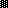 